REPUBLIKA HRVATSKA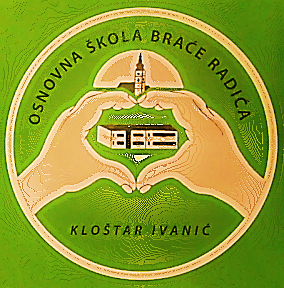 ZAGREBAČKA ŽUPANIJAKLOŠTAR  IVANIĆOSNOVNA ŠKOLA BRAĆE RADIĆAGODIŠNJI PLAN I PROGRAMšk. god. 2015./2016.OSNOVNI PODATCI O OSNOVNOJ ŠKOLI................................................................................................61.PODATCI O UVJETIMA RADA ………………………………………………………………………………………………………….81.1.Podatci o upisnom području..............................................................................................................81.2.Unutrašnji školski prostor.................................................................................................................81.3.Vanjski prostor..................................................................................................................................91.4.Nastavna sredstva i pomagala..........................................................................................................91.4.1.Knjižni fond škole...........................................................................................................................91.5. Plan obnove i adaptacije..................................................................................................................102.PODATCI O IZVRŠITELJIMA POSLOVA I NJIHOVIM RADNIM ZADUŽENJIMA U ŠKOLSKOJ GODINI 2015./2016............................................................................................................................................. 102.1. Podatci o odgojno-obrazovnim radnicima........................................................................................102.1.1.Podatci o učiteljima razredne nastave ...........................................................................................102.12.Podatci o učiteljima predmetne nastave........................................................................................112.1.3.Podatci o ravnatelju i stručnoj služi ...............................................................................................122.1.4.Podatci o odgojno-obrazovnim radnicima pripravnicima..............................................................122.1.5.Podatci o ostalim radnicima…........................................................................................................122.2. Tjedna i godišnja zaduženja  odgojno-obrazovnih radnika škole.....................................................132.2.1.Tjedna i godišnja zaduženja  učitelja razredne nastave.................................................................132.2.2.Tjedna i godišnja zaduženja učitelja predmetne nastave............................................................142.2.3.Tjedna i godišnja zaduženja  ravnatelja i stručne službe.............................................................162.2.4.Tjedna i godišnja zaduženja ostalih radnika škole........................................................................163. PODATCI O ORGANIZACIJI RADA .....................................................................................................183.1. Organizacija smjena........................................................................................................................183.1.1. Prehrana......................................................................................................................................183.1.2.Prijevoz učenika............................................................................................................................183.2.Raspored zvonjenja.........................................................................................................................193.3.Raspored informacija......................................................................................................................203.4.Raspored predmetne nastave A i B smjena.....................................................................................223.4.2. Posebna odgojno-obrazovna skupina, popis učenika, raspored sati .........................................263.4.3.Raspored dežurstava...................................................................................................................283.5.Godišnji kalendar rada....................................................................................................................293.5.1. Kalendar rada za šk. god. 2015./2016. .......................................................................................304. PODATCI O BROJU UČENIKA I BROJU RAZREDNIH ODJELA.............................................................334.1.Primjereni oblik školovanja po razredima i oblicima rada...............................................................345.TJEDNI I GODIŠNJI BROJ SATI PO RAZREDIMA I OBLICIMA ODGOJNO-OBRAZOVNOG RADA.........345.1.Tjedni i godišnji broj sati za obvezne predmete po razredima........................................................345.2.Tjedni i godišnji broj sati za ostale oblike odgojno-obrazovnog rada .............................................345.2.1.Tjedni i godišnji broj nastavnih sati izborne nastave....................................................................355.2.1.1.Tjedni i godišnji broj nastavnih sati izborne nastave stranog jezika..........................................355.2.1.2. Tjedni  i godišnji broj nastavnih  sati izborne nastave vjeronauka...........................................3552.1.3. Tjedni  i godišnji broj nastavnih sati izborne nastave informatike................................ ............365.2.2. Tjedni  i godišnji broj nastavnih sati dopunske nastave..............................................................365.2.3. Tjedni  i godišnji broj nastavnih sati  dodatne nastave................................................................375.3. Obuka plivanja................................................................................................................................375.4.Izvanškolske aktivnosti....................................................................................................................376. PLANOVI RADA RAVNATELJA , ODGOJNO-OBRAZOVNIH  I OSTALIH RADNIKA ŠKOLE..................386.1. Plan rada ravnatelja  ......................................................................................................................386.2.Plan rada stručnog suradnika pedagoga..........................................................................................426.3.Plan rada stručnog suradnika logopeda..........................................................................................436.4.Plan rada stručnog suradnika knjižničara........................................................................................467. PLAN RADA ŠKOLSKOG ODBORA I STRUČNIH TIJELA......................................................................477.1. Plan rada Školskog odbora..............................................................................................................477.2. Plan rada Učiteljskog vijeća............................................................................................................487.3.Plan rada Razrednog vijeća............................................................... ..........................................497.4.Plan rada Vijeća roditelja.................................................................................................................497.5.Plan rada Vijeća učenika..................................................................................................................507.6.Plan rada Stručnog aktiva razredne nastave...................................................................................517.7.Plan rada Kolegija prirodoslovno-matematičko-tehničke grupe predmeta................................... 527.8.Plan rada Kolegija Društveno- humanističke grupe predmeta........................................................537.9.Plan  i program rada Učeničke zadruge Kloštar.............................................................................. 558. PLAN STRUČNOG OSPOSOBLJAVANJA  I USAVRŠAVANJA..............................................................598.1. Stručno usavršavanje u školi    .......................................................................................................599.PODACI O OSTALIM AKTIVNOSTIMA U FUNKCIJI ODGOJNO-OBRAZOVNOG RADA I POSLOVANJA ŠKOLSKE USTANOVE .........................................................................................609.1.Plan kulturne i javne djelatnosti......................................................................................................609.2.Plan  zdravstveno-socijalne i ekološke zaštite učenika....................................................................639.2.1.Program specifičnih i preventivnih mjera zdravstvene zaštite učenika........................................639.2.2.Program i prevencija zlouporabe sredstava ovisnosti..................................................................649.2.3.Obvezni program prevencije kroz nastavne predmete................................................................649.2.4.Rad s učenicima na  satovima razrednog odjela..........................................................................649.2.5.Suradnja s roditeljima..................................................................................................................659.3. Program prevencije neprihvatljivih oblika ponašanja....................................................................659.4. Plan i program prevencije nasilničkih oblika ponašanja među djecom......................................... 699.5. Protokol o postupanju u slučaju nasilja među djecom i mladima..................................................729.6. Nasilje nad djecom i protokol o postupanju..................................................................................739.7. Protokol o pokretanju  psiholoških kriznih intervencija u sustavu odgoja i obrazovanja..............749.8. Plan profesionalne orijentacije .....................................................................................................779.9. Plan zdravstvene zaštite radnika  škole..........................................................................................7810. Prilozi..............................................................................................................................................78Na osbovu članka 28.Zakona o odgoju i obrazovanju u osnovnoj i srednjoj školi /87./08.86/09/./92/10,105/10.90/11.16/12.86/12.94/13 i 152/14, članka 39.Statuta Osnovne škole braće Radića , na prijedlog Učiteljskog vijeća i Vijeća roditelja, Školski odbor na sjednici održanoj 29.rujna 2015.godine donosiGODIŠNJI PLAN I PROGRAM ZA   2015./2016.  ŠKOLSKU GODINU.ZAKON O ODGOJU I OBRAZOVANJU U OSNOVNOJ I  SREDNJOJ ŠKOLI   ČL.28. Škola radi na temelju školskog kurikuluma i godišnjeg plana i programa rada, a učenički dom na temelju godišnjeg plana i programa rada. Godišnji plan i program rada donosi se na osnovi nastavnog plana i programa i školskog kurikuluma, a donosi ga školski odnosno domski odbor do 30 . rujna tekuće školske godine. Godišnjim planom i programom rada školske ustanove utvrđuje se mjesto, vrijeme,način i izvršitelji poslova, a sadrži u pravilu: - podatke o uvjetima rada, - podatke o izvršiteljima poslova, - godišnji kalendar, - podatke o dnevnoj i tjednoj organizaciji rada, - tjedni i godišnji broj sati po razredima i oblicima odgojno-obrazovnog rada, - planove rada ravnatelja, učitelja , stručnih suradnika, - planove rada školskog odnosno domskog odbora i stručnih tijela, - plan stručnog osposobljavanja i usavršavanja u skladu s potrebama škole, - podatke o ostalim aktivnostima u funkciji odgojno-obrazovnog rada i poslovanja školske ustanove. OSNOVNI PODACI O ŠKOLI1. PODATCI O UVJETIMA RADA1.1. Podtaci o upisnom području Upisno područje Osnovne škole raće Radića obuhvaća naselja: Kloštar Ivanić, Vinari, Šćapovec, Lipovec, Tedrovec, Čemernica, Krišci, Bešlinec, Gornja i Donja Obreška, Stara Marča i Sobočani. Naselja su slabo prometno povezana. Upisno područje Osnovne škole braće Radića  graniči s upisnim područjem Osnovne škole Josipa Badalića u Graberju Ivanićkom i Osnovne škole Stjepana Basaričeka u Ivanić Gradu. 1.2. Unutrašnji školski prostoriŠlola je dograđena 2013. godine. Čini je stari dio površine  na dvije etaže i novoizgrađeni dio površine 1827m 2 na tri etaže.U prizemlju novoizgrađenog dijela nalaze se uredske prostorije ravnateljice, tajnice i rakunovođe, kuhinja s blagovaonicom, informatička učionica i prostrani hol. U gornje dvije etaže spojene  hodnicima sa starim dijelom škole  nalazi se osam specijaliziranih učionica predmetne nastave s pripadajućim kabinetima. Dizalo je u službi teže pokretnim učenicima i tehničkom osoblju. U starom dijelu škole u prizemlju je pet učionica predmetne nastave, učionica posebnog odjela, zbornica, knjižnica te neiskorišteni prostor – učionica koja može poslužiti za produženi boravak ako Općina pristane na financiranje istog. U produžetku je hodnikom spojena školska dvorana sa svlačionicama i kabinetom. Na katu starog dijela škole je šest učionica razredne nastave, ured pedagoga i logopeda i kabinet razredne nastave.Športska dvorana 28x14m sagrađena je 1978. godine  (zajedno s pripadajućim prostorijama površine  ), u lošem  je stanju  (vlažni zidovi , loša izolacija i prokišnjava krov), ove godine bi trebala ići u obnovu.Opremljenost nastavnim sredstvima i pomagalima je nedostatna  što je posebno vidljivo u razrednoj nastavi. Uz dotrajale školske ormare nedostaje prenosnih računala i projektora.Oznaka stanja opremljenosti do 50%..1, od 51-70%..2, od 71-100%..31.3. Vanjski prostor / školski okoliš U školskom dvorištu su sportski tereni: rukometno-košarkaško i odbojkaško igralište kojima je neophodan novi zaštitni sloj,  travnato nogometno igralište 50mx22m ( potebno uređenje)  i trkaća staza širine 4m i duljine 80m ( nedovršeno, neadekvatno).Ispred ulaza u školu je asfaltno parkiralište za djelatnike škole.Na čestici preko puta škole je ograđeno zemljište površine 6000m² za potrebe učeničke zadruge.Kako bi boravak u vanjskom dijelu škole bio ugodan i siguran za učenike, potrebno ga je ograditi i premjestiti autobusno stajalište s obilaznice za što nam je potrebna pomoć Općine i Županije    (odbijen nam je upit u šk.god. 2014./2015.).1.4. Nastavna sredstva i pomagalaŠkola je opremljena nastavnim sredstvima i pomagalima, ali u nedovoljnoj mjeri. Računala u informatičkoj učionici dijelom su dotrajala tako da smo ove školske godine kupili četiri nova (nastojat ćemo fond obnavljati u skladu s našim financjskim mogućnostima).Najviše nedostaje  projektora ( trenutno je samo 1 u RN, 5 za PN).Oznaka stanja opremljenosti do 50%..1, od 51-70%..2, od 71-100%..31.4.1. Knjižni fond škole1.5. Plan obnove i adaptacije2. PODATCI O IZVRŠITELJIMA POSLOVA I NJIHOVIM RADNIM ZADUŽENJIMA U          2015./ 2016 . ŠKOLSKOJ GODINI Podatci o odgojno-obrazovnim radnicimaPodatci o učiteljima razredne nastave2.1.2. Podatci o učiteljima predmetne nastave2.1.3. Podaci o ravnatelju i stručnim suradnicima2.1.4. Podatci o odgojno-obrazovnim radnicima – pripravnicimaOve godine imamo tri učiteljice pripravnice, dvije vjeroučiteljice M. Ivković i L. Špoljar i jednu učiteljicu koja radi u posebnom odjelu, učitelj edukator-rehabilitator, A. Pavanić.Podatci o ostalim radnicima školeTjedna i godišnja zaduženja odgojno-obrazovnih radnika škole2.2.1.Tjedna i godišnja zaduženja učitelja razredne nastave.  2.2.2.Tjedna i godišnja zaduženja učitelja predmetne nastave 2.2.3.Tjedna i godišnja zaduženja ravnatelja i stručnih suradnika škole*Pedagoginja radi svaki četvrti petak u mjesecu drugu smjenu, logopedinja radi svaki treći petak drugu smjenu.2.2.4. Tjedna i godišnja zaduženja ostalih radnika škole *Kuhari svaki tjedan izmjenjuju početak i završetak rada ( pomiču se za pola sata)PODATCI O ORGANIZACIJI RADAU školskoj godini 2015./2016. nastavu pohađa 491 učenik , u 24 odjela plus jedan posebniodjel koji pohađaju učenici viših razreda ( obrazovne predmete).Broj učenika po razredima je od 17 do 24.3.1. Organizacija smjenaŠkola radi u dvije smjene. U prvu smjenu idu učenici viših razreda, dok se učenici nižih razreda tjedno izmjenjuju. Jutarnja smjena u koju idu učenici viših razreda i posebni odjel počinje u 7.30, završava u 13.40 ( učenici koji idu na izborni predmet- informatiku pohađaju nastavu dulje).Razredna nastava mijenja smjene, 1.i 2. razred idu u istu smjenu , a 3.i 4. u suprotnu.Jutarnja smjena razredne nastave počinje u 8.20 , završava u 12.50, poslijepodnevna smjena počinje u 13.35, završava u 17.10 sati.3.1.1. Prehrana učenikaPrehrana učenika organizirana je u školskoj kuhinji u kojoj rade tri djelatnika. Od 491 učenika hrani se  383 učenika. Općina Kloštar Ivanć sufinancira prehranu  učenika u iznosu od 10 000 kn mjesečno, a uz potporu  Ministarstva socijalne politike i mladih i partnerstvo s Gradskim Crvenim križem Ivanić Grad u okviru projekta obrok za socijalno ugroženu djecu u osnovnim školama, omogućeno nam je financiranje 50 obroka za učenike naše škole.3.1.2.Prijevoz učenikaPrijevoz učenika provodi poduzeće «Čazmatrans  promet» d.o.o. iz Čazme.PRIJEVOZ  UČENIKA  - RED VOŽNJE650    dovoz učenika predmetne nastave  /TRI AUTOBUSA/725    dovoz učenika razredne nastave  /DVA AUTOBUSA/1155  odvoz učenika jutarnje smjene i dovoz učenika poslijepodnevne smjene /  DVA AUTOBUSA/1245  odvoz učenika jutarnje smjene i dovoz učenika poslijepodnevne smjene / TRI AUTOBUSA/1335  odvoz učenika jutarnje smjene /DVA AUTOBUSA/1720  odvoz učenika  poslijepodnevne smjene /DVA AUTOBUSA/ 3.2.  Raspored zvonjenja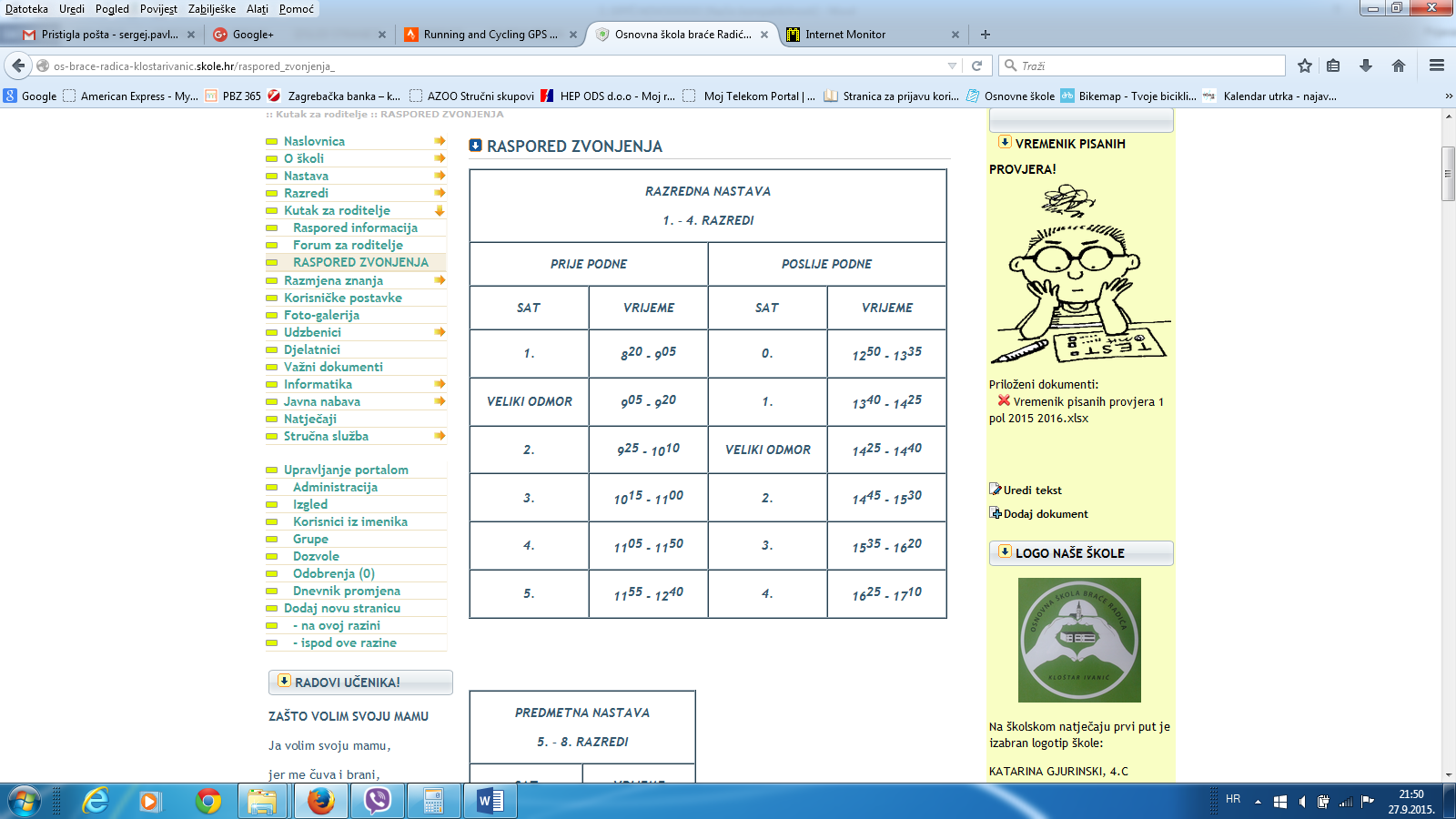 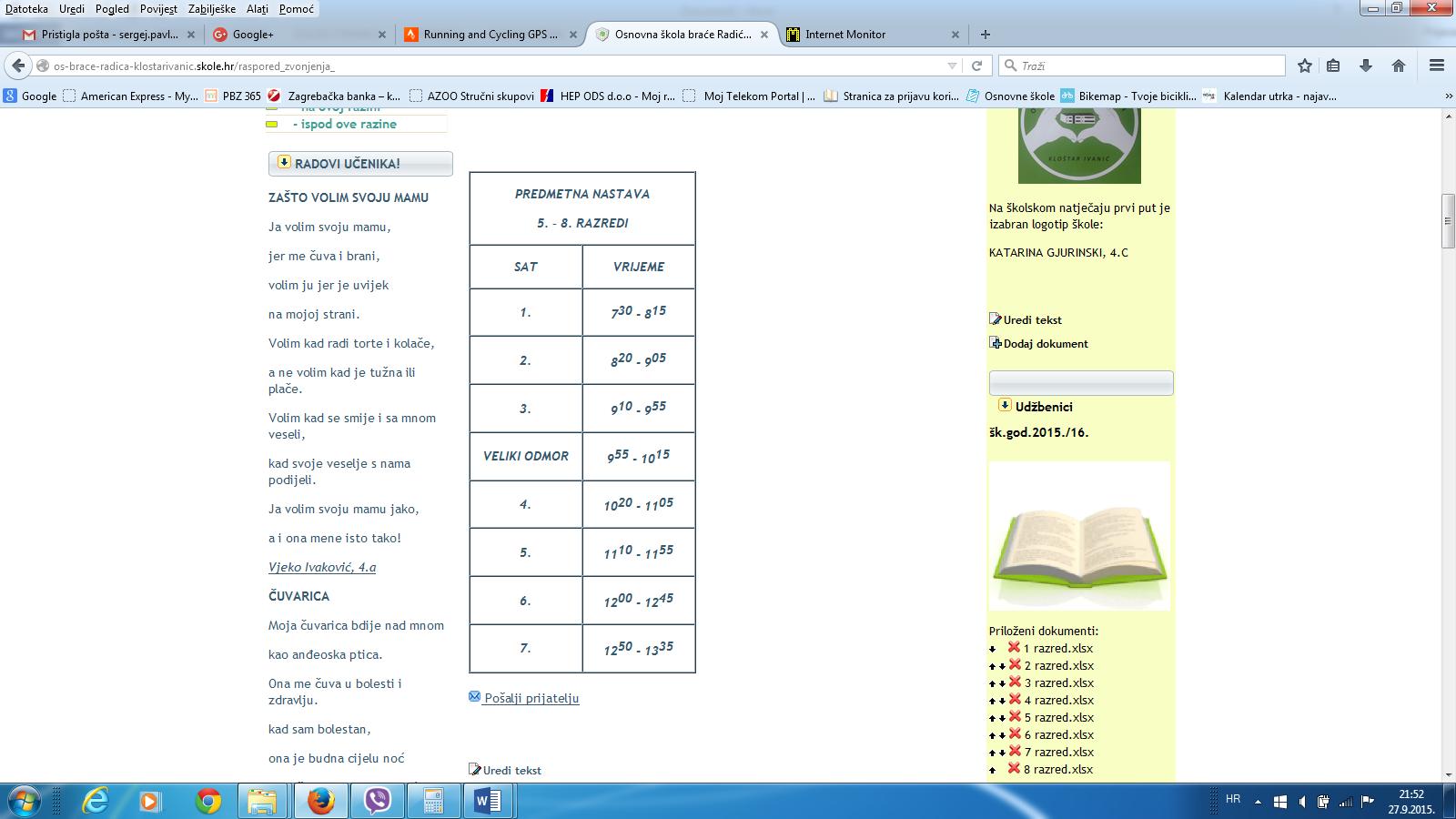 3.3. Raspored informacija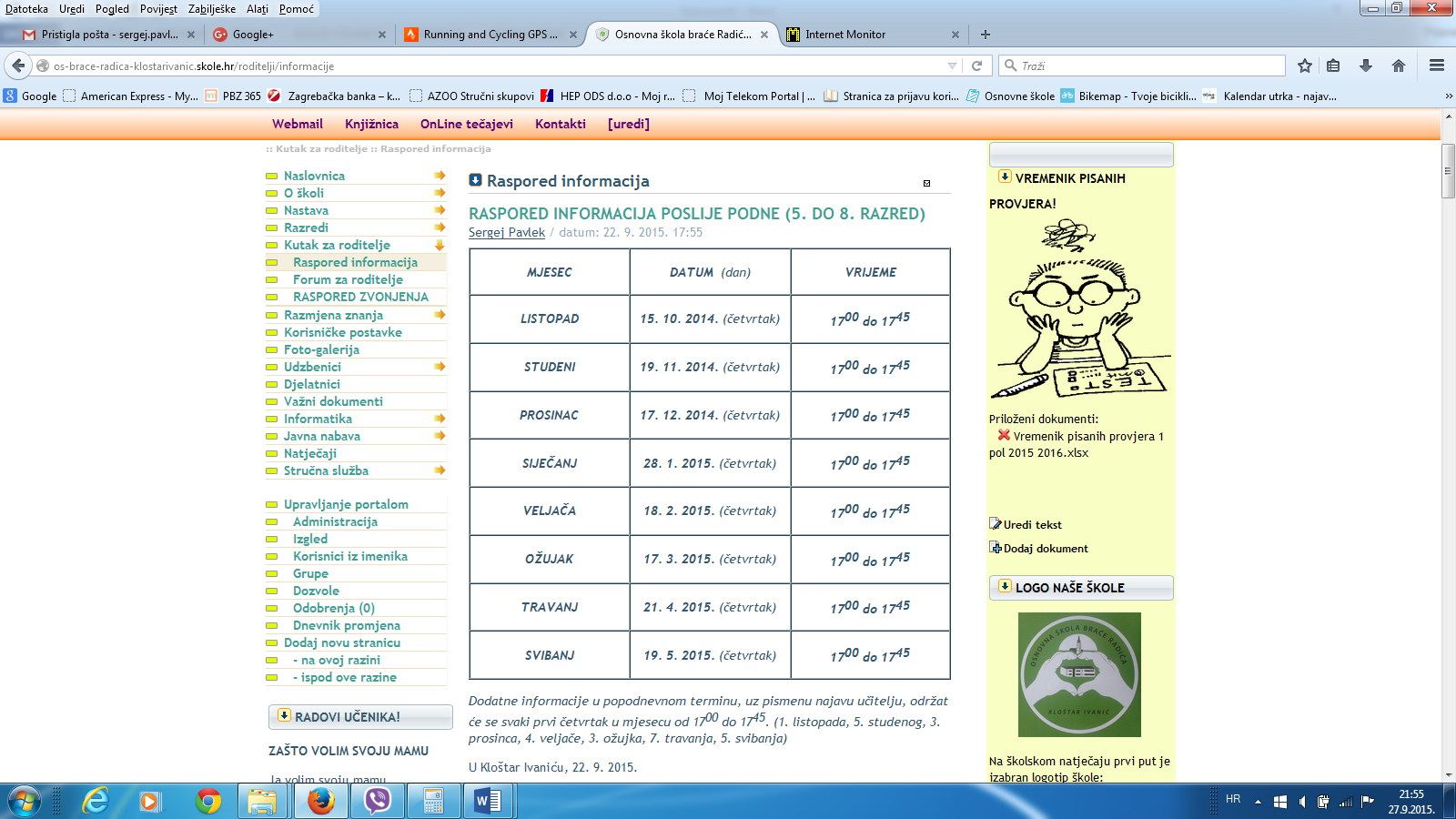 3.4. Raspored sati predmetna nastava A turnus3.4.Raspored sati predmetne nastave A turnus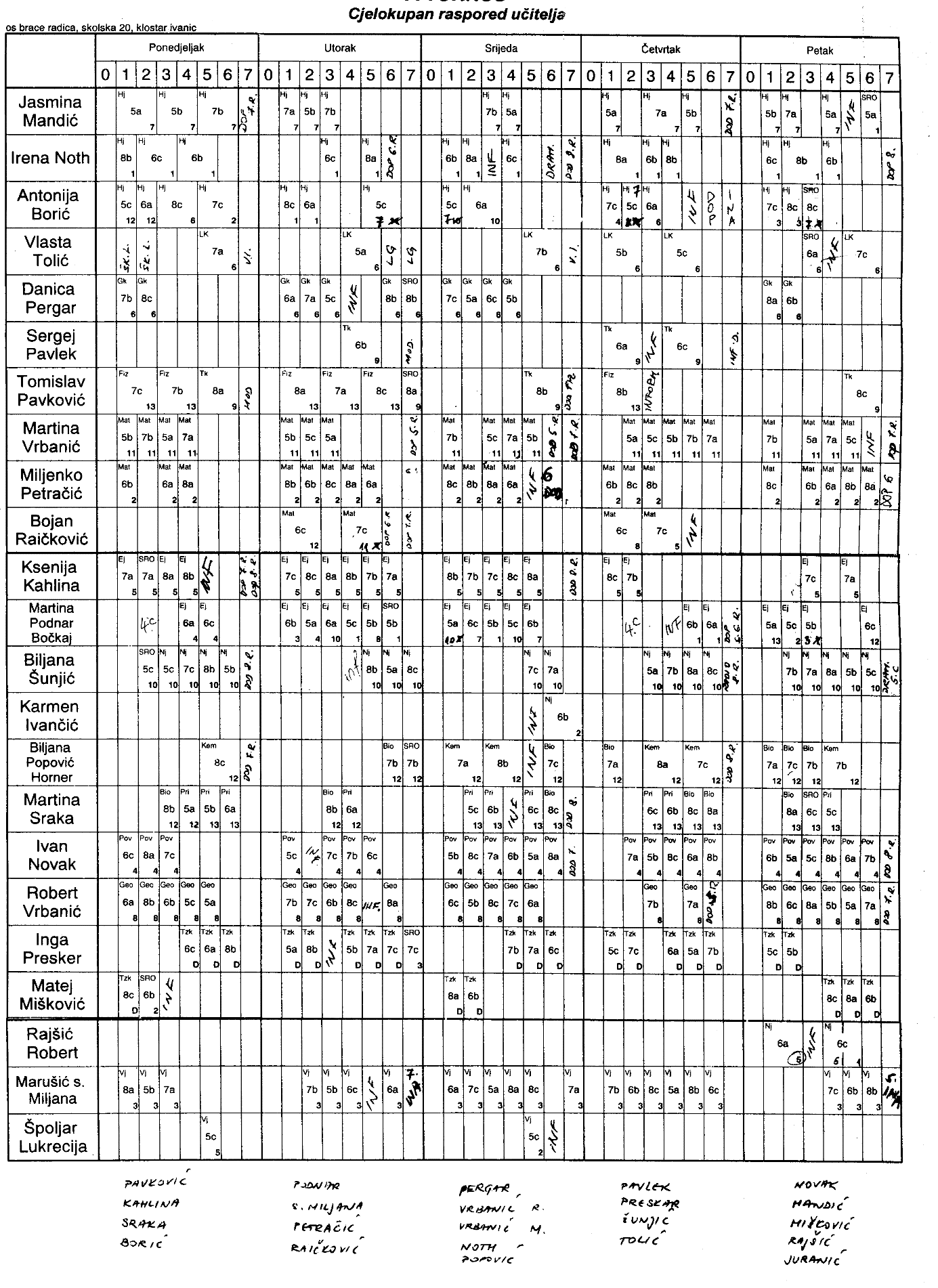 .Raspored sati predmetna nastava B turnus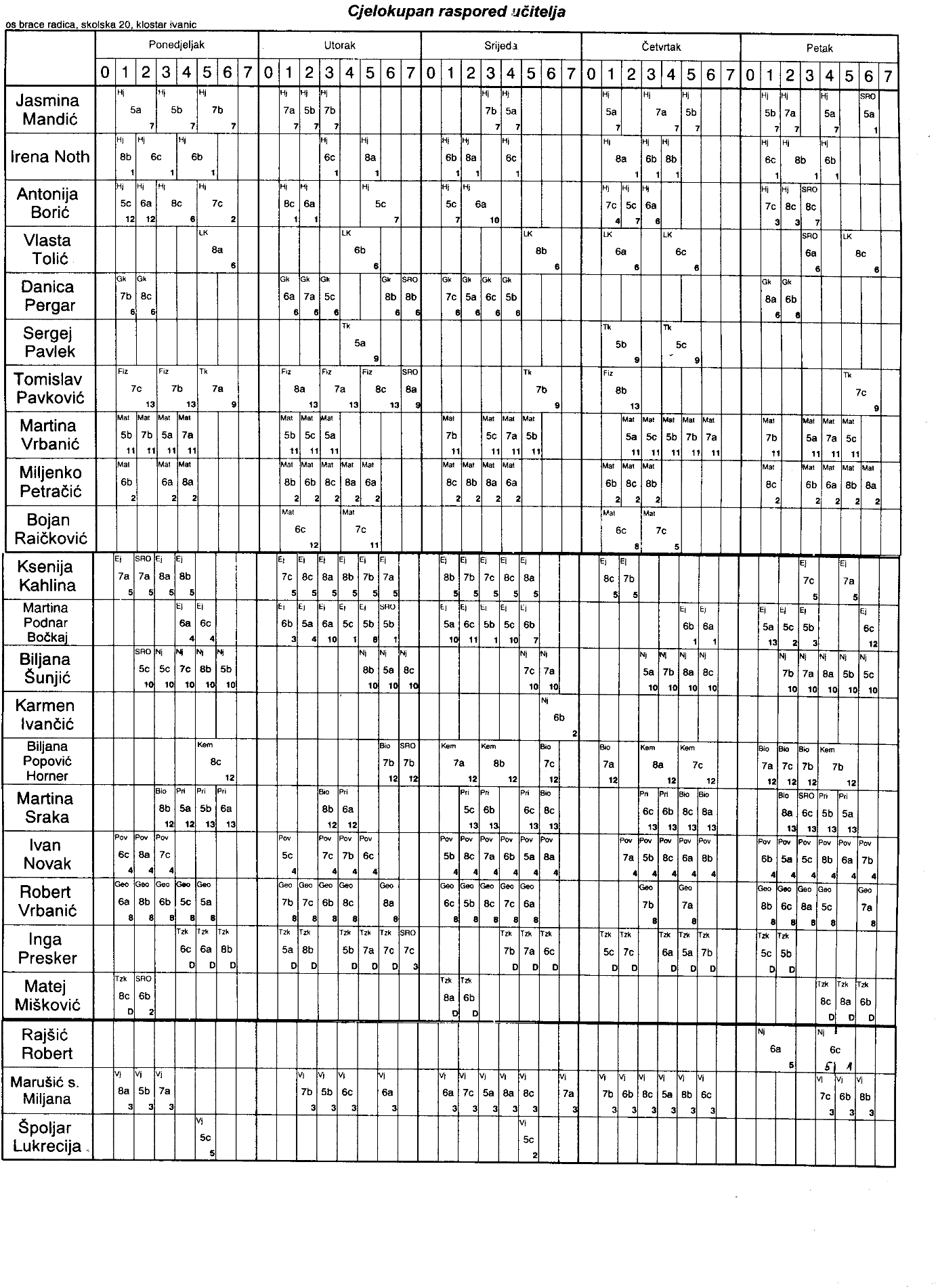 3.4.1. Raspored sati razredna nastava A turnus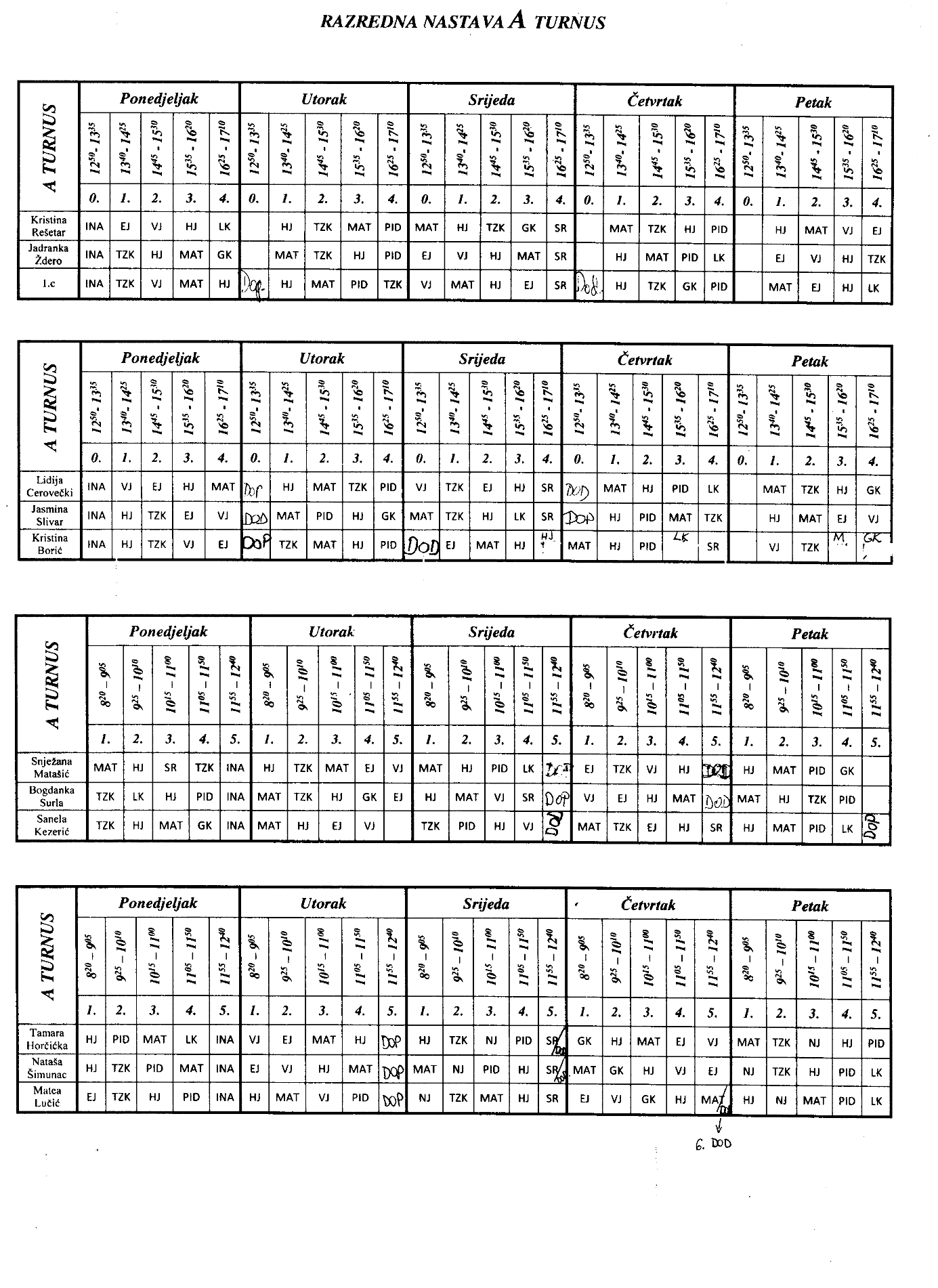 Raspored sati razredna nastava B turnus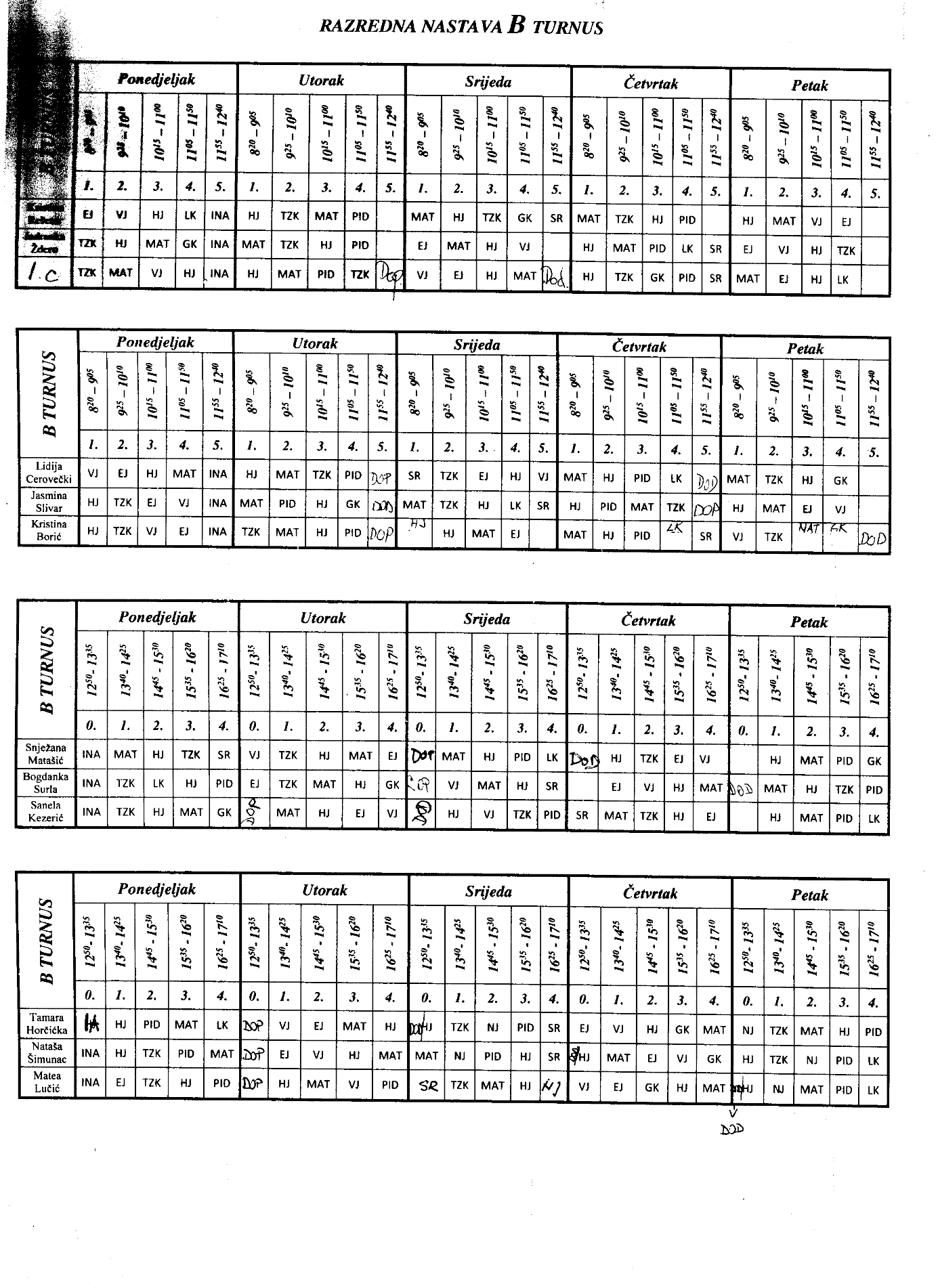 3.4.2. Posebna odgojno-obrazovna skupima – popis učenika5. razred 	A. B.6. razred	L. F.7. razred 	K. K.7. razred 	K. M.Ukupno: 4 učenikaTJEDNO ZADUŽENJE (SATNICA)RASPORED SATIA. B. 5. razred / 5.c.L. F. 6 razred / 6. bK. K., K. M., 7. razred / 7. b	3.4.3..	RASPORED DEŽURSTVA Dežurni učitelji aktivno dežuraju za vrijeme  odmora, u holu, hodnicima i blagovaoniciDežurni učitelji ispraćaju učenike putnike iz škole, organiziraju ih za ulazak u autobus, nadziru ulazak u školski autobus, daju signal vozaču za odlazak autobusa kad su svi putnici u autobusu i tek tada odlaze kući. Upute  dežurnih učitelja obvezni su izvršavati svi zaposlenici i učenici Škole. Dežurni učitelj za svoj rad odgovoran je ravnatelju Škole.3.5. Godišnji kalendar rada za  školsku godinu   2015./2016.Nastava se realizira u dva obrazovna razdoblja  i traje 211 radnih, odnosno 180 nastavnih dana  ( 178 ND).NAPOMENA:Broj nastavnih dana ovisi o realizaciji predviđenih programa Listopad- NENASTAVNI DAN 9.10. 2015. Međurazredna  sportska natjecanja- terenska nastavaSvibanj – NENASTAVNI DAN 27.5. 2016. Sportska natjecanja – izvanučionička nastava3.5. 1. Kalendar za školsku godinu 2015./2016.4. PODATCI O BROJU UČENIKA I RAZREDNIH ODJELA*U posebni odjel uključeni su učenici koji idu u 5.c, 6.b i 7.b.4.1. Primjereni oblik školovanja po razredima i oblicima rada5.  TJEDNI I GODIŠNJI BROJ SATI PO RAZREDIMA I OBLICIMA ODGOJNO-     OBRAZOVNOG RADA 5.1. Tjedni i godišnji broj nastavnih sati za obvezne nastavne predmete po razredima Planirani sati vezani su uz godišnje programe za određeno odgojno-obrazovno područje, koji se nalaze u prilogu, a njihovo ostvarenje prati se dnevno prema rasporedu sati u Razrednoj knjizi pojedinog razrednog odjela (T – tjedni broj sati; G – godišnji broj sati).5.2. Tjedni i godišnji broj nastavnih sati za ostale oblike odgojno-obrazovnog rada5.2.1. Tjedni i godišnji broj nastavnih sati izborne nastave Učenici su uključeni u tri izborna predmeta : Njemački jezik, Vjeronauk i Informatiku.5.2.1.1. Tjedni i godišnji broj nastavnih sati izborne nastave stranog jezika5.2.1.2. Tjedni i godišnji broj nastavnih sati izborne nastave Vjeronauka5.2.1.3. Tjedni i godišnji broj nastavnih sati izborne nastave Informatike 5.2.2. Tjedni i godišnji broj nastavnih sati dopunske nastavePlanira se fleksibilno prema potrebama učenika pojedinih razreda koji će se tijekom školske godine mijenjati. Grupa se formira prema odredbama Pravilnika o broju učenika u redovitom i kombiniranom razrednom odjelu i odgojno-obrazovnoj skupini u osnovnoj školi.5.2.3. Tjedni i godišnji broj nastavnih sati dodatne nastave5.3. Obuka plivanjaVeć treću godinu organizira se obuka plivanja za učenike trećih razreda u ŠRC Petek Ivanić Grad.Obuka plivanja u školskoj godini 2015./2016. planirana je za svibanj tijekom tri tjedna.5.4. Izvanškolske aktivnostiVelik dio učenika uključen je u izvanškolske aktivnosti: glazbene škole, škole stranih jezika, folklor, nogomet, rukomet, odbojku, karate, , DV.Točan broj učenika bit će poznat tijekom listopada nakon što se završe upisi za neke od aktivnosti .6. PLANOVI RADA RAVNATELJA, ODGOJNO-OBRAZOVNIH I OSTALIH RADNIKA ŠKOLE6.1. Plan rada ravnatelja 6.2.Plan rad stručnog suradnika pedagoga6.3. Plan rada stručnog suradnija logopeda6.4. Plan rada stručnog suradnika knjižničara I PROGRAM RADA STRUČNOG ADNIKA ŠKOLSKOG KNJIŽNIČARA ZA ŠK. GOD. 2015./2016.7.  PLAN RADA ŠKOLSKOG ODBORA I STRUČNIH TIJELAOsnovni poslovi odnosit će se na:donošenje Godišnjeg plana i programa rada škole te drugih općih akata utvrđenih Statutom i zakonomdonošenje školskog kurikulumadavanje prethodne suglasnosti ravnatelju kod zasnivanja i prestanka radnog odnosarad na ostalim tekućim poslovima tijekom godineO svom će radu Školski odbor voditi zapisnike, a zapisničar je tajnik škole.7.1. Plan rada Školskog odbora* Po potrebi predsjednik Školskog odbora sazvat će i više sjednica Školskog odbora (u slučaju potrebe zapošljavanja, donošenja općih akata škole i drugo).7.2. Plan rada Učiteljskog vijeća7.3. Plan rada Razrednog vijeća7.4.Plan rada Vijeća roditeljaVijeće roditelja prema svojem Poslovniku razmatra pitanja iz djelokruga rada i života škole i pomaže u rješavanju problema.Osnovne aktivnosti odnosit će se na:upoznavanje s rezultatima rada i uspjeha i davanje prijedloga za poboljšanje radapronalaženje donatora i dobrotvora za uređenje školskog prostora s ciljem poboljšanja odgojno-obrazovnog rada s djecomprovođenje akcije na uređenju okoliša školeorganiziranje ekoloških akcija u zaštiti čovjekove okoline, posebice školske djecerad na ostalim tekućim poslovima tijekom godine.* Po potrebi, predsjednik Vijeća roditelja sazvat će više sjednica7.5.Plan rada Vijeća učenikaU školi djeluje Vijeće učenika koje čine predstavnici učenika svakog razrednog odjela.  Zadaća Vijeća učenika je promicati interese učenika i predlagati mjere za poboljšanje prava i interesa učenika. Vijeće učenika će se sastajati prema potrebi, a uglavnom će raspravljati o interesima učenika7.6.  PLAN RADA STRUČNOG AKTIVA RAZREDNE NASTAVE Voditeljica Aktiva razredne nastave : Sanela Kezerić7.7. PLAN RADA STRUČNOG  KOLEGIJA PRIRODOSLOVNO—MATEMATIČKO-TEHNIČKE  GRUPE PREDMETA7.8. PLAN RADA  KOLEGIJA DRUŠTVENO-HUMANISTIČKE GRUPE  PREDMETA6.8. PLAN I PROGRAM RADA UČENIČKE ZADRUGE KLOŠTARVoditeljica učeničke zadruge: Martina SrakaPlanirani broj učenika uključenih u rad učeničke zadruge: 60Uzrast zadrugara: od 1. do 8. razredaPredviđeni broj sati tjedno: 6Mjesto izvođenja aktivnosti: škola i šira lokalna zajednicaSEKCIJE UČENIČKE ZADRUGE:1. Sekcija Mali zadrugari – voditeljica Kristina Borić2. Sekcija Mali glagoljaši – voditeljica Lukrecija Špoljar3. Sekcija Modni dizajneri – voditeljica Renata Kraljić4. Sekcija Izrada nakita – voditeljica Vlasta Tolić5. Sekcija „Kad se male ruke slože“ – voditeljica Martina SrakaOČEKIVANI CILJEVI  I NAMJENA UČENIČKE ZADRUGE:- razvijati i njegovati radne navike kod učenika različite dobi, razvijati kriterije vrijednosti,   poticati  kreativnost, stvaralaštvo, poduzetnost, inovativnost, odgovornost usmjeravati    učenike na snošljivost i tolerantnost prema drugima, razvijati solidarnost, usmjeravati na   poštivanje ljudskih prava, ukazivati potrebu za suradnjom i međusobnim pomaganjem.- omogućiti stjecanje, produbljivanje, proširivanje i primjenu znanja, za razvoj sposobnosti   bitnih za gospodarstvo i organizaciju rada; - razvijati svijest o načinima i potrebi očuvanja prirode i prirodne baštine, te obnovu   tradicijskog stvaralaštva; - omogućiti stručno informiranje i usmjeravanje učenika, te stvaranje preduvjeta za prijenos i   praktičnu  primjenu znanja u životu - razvijati svijest o mogućnostima, dosezima i potrebi primjene suvremenih znanstvenih,   tehničkih i  tehnoloških postignuća u životnom okruženju.NOSITELJI AKTIVNOSTI UČENIČKE ZADRUGE:- učenici, voditelji sekcija, roditelji, lokalna zajednicaAKTIVNOSTI UČENIČKE ZADRUGENAČINI VREDNOVANJA I KORIŠTENJE REZULTATA VREDNOVANJA:- Fotografije, članci u školskim novinama, uređen školski vrt i okoliš škole, izložbe i prodaja    proizvodaSPECIFIČNOSTI UČENIČKE ZADRUGE KLOŠTAR:Učenička zadruga Kloštar djeluje u okviru 5 sekcija: Mladi zadrugari, Mali glagoljaši, Modni dizajneri, Izrada nakita i „Kad se male ruke slože“. Zadaća Zadruge je okupljanje zainteresiranih učenika i primjerenim postupcima učitelja voditelja sekcija omogućiti razvoj sklonosti, interesa i sposobnosti te stjecanje, produbljivanje i primjenu bioloških, tehničkih, gospodarskih, društvenih i drugih srodnih znanja. Želja nam je i aktivno uključiti učenike u rad lokalne zajednice već u osnovnoškolskoj dobi.8. PLAN STRUČNOG OSPOSOBLJAVANJA I USAVRŠAVANJAStručno usavršavanje učitelja obavljat će se u školi i izvan škole. Oblici stručnog usavršavanja su kolektivno stručno usavršavanje i individualno stručno usavršavanje. Organizatori usavršavanja su: škola, Ministarstvo znanosti, obrazovanja i športa,  Agencija za odgoj i obrazovanje i stručne udruge.Stručni aktivi u školi organizirani su u tri grupe:1. Stručni aktiv učitelja razredne nastave – voditelj Sanela Kezerić2. Stručni aktiv učitelja društveno-humanističke grupe predmeta – Jasmina Mandić3. Stručni aktiv učitelja prirodoslovno-matematičke grupe predmeta – Biljana Popović HornerAktivi će se sastajati dva do tri puta godišnje, a prema potrebi i više. Svaki aktiv radi po godišnjem programu. Rad aktiva se evidentira zapisnički.U plan stručnog usavršavanja uključit će se i učitelji pripravnici i učitelji koji trebaju polagati stručni ispit, a završili su pripravničko stažiranje. Vrijeme pripravničkog stažiranja i polaganje stručnog ispita priznaje se u stručno usavršavanje.Svaki učitelj planira satnicu za stručno usavršavanje i vodi pedagošku dokumentaciju.*Svaki učitelj dužan je voditi evidenciju o permanentnom usavršavanju u obrascu Individualni plan i program permanentnog usavršavanja za školsku godinu  2015./2016.8.1.   Stručno usavršavanje u školi9.  PODATCI O OSTALIM AKTIVNOSTIMA U FUNKCIJI ODGOJNO-OBRAZOVNOG      RADA I POSLOVANJA ŠKOLSKE USTANOVE Plan kulturne i javne djelatnosti OBILJEŽAVANJE ZNAČAJNIH DATUMA U 2015./2016. ŠKOLSKOJ GODINI - RAZREDNA NASTAVA9.2.Plan zdravstveno-socijalne  i ekološke zaštite učenikaZdravstvenoj zaštiti učenika posvećuje će se sva dužna pažnja tijekom cijele godine. Najvažnije aktivnosti bit će:organizacija sistematskih pregleda učenika u školiorganizacija redovnih cijepljenjasudjelovanje u humanitarnim akcijama “Solidarnost na djelu”, grupe za  pomoć potrebitima (pomoć starijima, nemoćnima)organizacija prehrane za što veći broj učenikaorganizacija ljetovanja i zimovanja prema mogućnostimaorganizacija drugih akcija: zdravstvena predavanja, posjet bolesnom prijatelju i dr.Ekološke aktivnosti provodit će se u školi i školskom okruženju  tijekom cijele godine te će biti povezane s estetskim izgledom škole i njenog okoliša, a u svezi s istim aktivnosti će se nastaviti  i na poboljšanju higijenskih uvjeta rada u školi.Izložbeni panoi na hodnicima škole i učionicama prikazivat će aktualnosti koje se događaju tijekom godine. Njihov bi tematski i estetski izgled trebao pridonijeti cjelokupnom estetskom izgledu škole.9.2.1.Program specifičnih i preventivnih mjera zdravstvene zaštite učenikaSistematski pregledi:prije upisa u prvi razredučenika 5. razreda u svrhu utvrđivanja psihofizičkog razvojaučenika osmih razreda (profesionalna orijentacija)Sistematski pregledi učenika u pravilu se provode u prostorijama Službe za školsku medicinu uz nazočnost učitelja ili razrednika.Ostali preventivni pregledi:kontrolni pregledi nakon preventivnih pregleda na poziv prema medicinskoj indikacijinamjenski pregledi na zahtjev ili prema situaciji: pregled prije upisa u srednju školu ako to zahtijeva odabir zanimanja, prije cijepljenja u svrhu utvrđivanja kontraindikacija za cijepljenje, kod prelaska iz druge škole, prije odlaska na organizirani odmor, za utvrđivanje stanja, sposobnosti i kontraindikacije za bavljenje određenim sportom u školskom športskom klubu te prije natjecanja u istom.Probiri u tijeku osnovnog školovanja (screeninzi):poremećaj vida na boje za učenike 3. razredadeformacije kralješnice i tjelesna visina za učenike 6. razredaZdravstvena i tjelesna kultura: 	- Pregled za utvrđivanje zdravstvenog stanja i sposobnosti za nastavu tjelesne i zdravstvene kulture te određivanje odgovarajućeg programa	- pregled prije natjecanja u školskim športskim klubovima.Mjere zaštite od zaraznih bolesti:Cijepljenje i docjepljivanje učenika prema Programu obveznog cijepljenja1. razredi: DI-TE (difterija, tetanus), POLIO (dječja paraliza) i MPR (ospice, zaušnjaci, rubeola)6. razredi: Hepatitis b (tri doze)8. razredi: DI-TE i POLIOCijepljenje učenika obavlja se u pravilu za vrijeme trajanja nastave u  prikladnim prostorijama škole, po prethodnoj pismenoj suglasnosti roditelja.Kontrolni pregledi prilikom pojave zarazne bolesti u školi i poduzimanje protuepidemijskih mjera.Savjetovališni  rad  školske medicine  odvija se u izdvojenom i oglašenom vremenu za savjetovalište kao i prema potrebi u svrhu pomoći i rješavanju temeljnih problema s kojima se susreću djeca, adolescenti, njihovi roditelji, skrbnici, nastavnici i učitelji: prilagodba na školu, školski neuspjeh, poremećaji ponašanja, rizična ponašanja, problemi razvoja i sazrijevanja, kronični poremećaji zdravlja, očuvanje mentalnog te reproduktivnog zdravlja, zloupotreba psihoaktivnih droga i drugi oblici ovisnosti i dr.Zdravstveni odgoj i promicanje zdravlja (za učenike, roditelje te radnike škole) putem predavanja, tribina, grupnog ili individualnog rada (sudjelovanje na nastavi, sudjelovanje na roditeljskim sastancima ili sjednicama učiteljskog vijeća ili integrirana u sistematske preglede i cijepljenja).Rad u povjerenstvima  za određivanje primjerenog oblika školovanja9.2.2. Program  prevencije  zlouporabe  sredstava  ovisnostiS obzirom da su osnovnom  školom obuhvaćena sva djeca, a time i njihovi roditelji, škola ima najvažniju ulogu u primarnoj prevenciji. Za provedbu  prevencije u školi potrebno je kontinuirano educirati učitelje i stručne suradnike koji bi radili na zdravstvenom obrazovanju učenika i njihovih roditelja.	Cilj školskog preventivnog programa je smanjivati interes djece i mladih za uzimanje sredstava ovisnosti (alkohol, cigarete, droge) te općenito štititi  i podizati kvalitetu zdravlja mladih.9.2.3.	Obvezni program prevencije kroz nastavne predmeteProgram prevencije ostvaruje se kroz nastavne predmete, posebice prirodu i biologiju (nastavne teme o tijelu, zdravlju, sazrijevanju, alkoholu, pušenju i drogama, zaštiti okoliša, spolnim odnosima, virusima, bolestima živčanog sustava, zdravim navikama i sl.), kroz kemiju i TZK (o lijekovima i dopingu), zatim kroz hrvatski jezik, likovnu i glazbenu kulturu.9.2.4.	Rad s učenicima na satovima razrednog odjelaCilj rada s učenicima na satovima razrednog odjela je naučiti ih što više životnih stvari o kojima malo čuju kroz nastavu. Razrednici će razraditi neke od slijedećih tema, o kojima učenici žele i trebaju doznati što više:učenje, radne navike, izbor škole i zanimanjaempatija, tolerancija, prihvaćanje različitostihumani odnosi među spolovimaodnosi s roditeljimarad na sebizdravstveni odgoj, ovisnostipedagoške radionice na temu mirnog rješavanja sukoba,odgovorna komunikacija na društvenim mrežama .9.2.5.	Suradnja s roditeljimaPrvu razinu suradnje s roditelji realiziraju razrednici, zatim predmetni učitelji, stručne suradnice – pedagoginja  i  logopedinja te vanjski suradnici. Rad se organizira kroz individualne sastanke, roditeljske sastanke, otvoreni sat za roditelje stručnih suradnica, radionice za roditelje, savjetovalište za roditelje.	Pokazatelji za intenzivniju suradnju s ciljem  i pomoći djetetu su:neopravdani izostanci s nastaveškolski neuspjehagresivni i neprimjereni oblici ponašanjaeksperimentiranje s alkoholom, duhanom, drogomostali oblici neprimjerenog ponašanja.9.3.Program prevencije neprihvatljivih oblika ponašanjaUVODNeprihvatljivi oblici ponašanja učestala su pojava tijekom osnovnoškolskog obrazovanja, a u tom smislu broj učenika  koji pokazuju rizična ponašanja je u porastu. Povećanjem rizičnih faktora a time i rizičnih pojavnosti kod učenika, djelatnici škola izražavaju osjećaj neuspjeha i neučinkovitosti u radu s takvim učenicima i verbaliziraju jasnu  a time i opravdanu potrebu da im se pomogne u rješavanju problema. Istovremeno smo putem Centara za socijalnu skrb, policijske uprave i medija suočavani s podacima o porastu maloljetnih počinitelja kaznenih djela s alarmantnom činjenicom da je u tom porastu sve više djece do 14 godina starosti.Osnovna škola je jedina institucija u kojoj su obuhvaćena  sva djeca  i to kroz dugo razdoblje njihovog života, što svakako predstavlja niz mogućnosti za poticanje i podržavanje zdravog dječjeg razvoja.Ovaj se program prevencije temelji na interaktivnom pristupu i obuhvaća sve učenike koji pohađaju ovu osnovnu školu, imajući pri tom u vidu specifičnosti okruženja u kojem se nalazi (ruralno stanovništvo, visoki postotak nezaposlenosti, povećani broj obitelji u brakorazvodu, socijalna ugroženost obitelji) i drugih rizičnih čimbenika koji nepovoljno utječu na dječji razvoj, a koji se smatraju rizičnim faktorima za razvoj poremećaja u ponašanju.CILJEVI  PROGRAMAOpći cilj programa je poticanje i održavanje  zdravog psihosocijalnog razvoja djece kroz prevenciju neprihvatljivih oblika ponašanja odnosno poremećaja u ponašanju djece.Specifični ciljevi programa odnose se na područje rada s djecom, područje rada s roditeljima i područje rada s nastavnicima.Ciljevi rada s učenicima:ukloniti/smanjiti neprihvatljive oblike ponašanja i povećati prosocijalno ponašanjenaučiti vještine nenasilne komunikacije, tolerancije, suradnje, empatije, sprečavanja i rješavanja sukoba, odgovornoj  komunikaciji putem društvenih mrežaunaprijediti samopoštovanje, međusobno poštovanje djece, samopouzdanje, te razviti pozitivnu sliku o sebiunaprijediti samodisciplinu i samokontrolu ponašanjapoticati samostalnost i neovisnost.Ciljevi rada s roditeljima:unaprijediti saznanja roditelja o razvojnim procesimarazviti vještine djelotvorne komunikacije s djecomsenzibiliziranje roditelja za prepoznavanje ranih znakova neprihvatljivih oblika ponašanjapružiti podršku roditeljima u rješavanju problema.Ciljevi rada s učiteljima:Podizanje opće kompetentnosti učitelja kroz:razvijanje vještina djelotvorne komunikacije s učenicima, roditeljima i kolegamausvajanje znanja i vještina potrebnih za razumijevanje učenika i njegovog ponašanja, za stimulaciju zdravog psihosocijalnog razvoja djece, za poticanje razvoja samodiscipline i kreativnosti učenika, za stimulaciju pozitivne atmosfere u razredu te za prevenciju i rješavanje problema i konflikataeducirati nastavnike za provođenje interaktivnih, pedagoških radionica na satu razrednog odjeljenja te interaktivnog pristupa na slobodnim aktivnostima i u redovnoj nastavisenzibilizacija nastavnika za prepoznavanje ranih znakova neprihvatljivih oblika ponašanja i prepoznavanje pojedinaca kojima je potrebno posebno razumijevanje, pristup i zaštita.ZADAĆE  PROGRAMAsprečavanje razvoja neprihvatljivih oblika ponašanja ranim otkrivanjem i uključivanjem u stručni tretmansavjetodavni rad s učenicima i njihovim roditeljimarazvijanje životnih i socijalnih vještina učenikapoticanje učenika na usvajanje konstruktivnih načina ponašanja i reagiranja na uznemirujuće i stresne situacijeorganizirati slobodno vrijemepružiti učenicima topao, suportivni pristup i iskrenu brigu za njih kao osobe kako bi na vrijeme formirali afirmativne  stavove o sebi i drugima, te kako bi ih se usmjerilo da se lakše priklone prihvatljivim i nerizičnim izborima.OBLICI  RADA, NOSITELJI I VRIJEME IZVEDBEprovođenje prevencije kroz redovnu nastavuredovito praćenje i  nadziranje redovitosti pohađanja nastavekroz dopunsku nastavu omogućiti učenicima usvajanje gradiva koje nisu savladali na redovnoj nastaviprimjerenim oblicima obrazovanja poštivati osobnost svakog učenika i pružiti mu priliku da u okvirima svojih sposobnosti bude uspješanposebno isticati odgojne zadatke u okvirima nastavnih programa, podržavanjem zdravog psihosocijalnog razvoja učenika kroz stvaranje pozitivnih stavova isticanjem prednosti zdrava načina života (satovi prirode, biologije, kemije, hrvatskog jezika, likovne kulture, vjeronauka i sl.)modernizirati nastavni proces.Nositelji aktivnosti: razrednici, predmetni učitelji i učitelji razredne nastave, školska pedagoginja, školska logopedinja, liječnica  školske medicine, Crveni križ Ivanić Grad.Vrijeme realizacije: tijekom školske godineRad s učenicima na satovima razredne zajedniceUz sudjelovanje učenika u razrednom odjelu postaviti jasna pravila ponašanja, obveze, odgovornosti i posljedice njihovog kršenja.Provođenje strukturiranih aktivnosti  putem interaktivnih radionica kroz koje se obrađuju različite tematske cjeline: pozitivan i odgovoran odnos prema sebi i drugima, osvješćivanje i izražavanje emocija, trening socijalnih vještina – tolerancija, suradnja, međusobno poštovanje, nenasilna komunikacija, nenasilno rješavanje sukoba; promicanje vrijednosti spolne, vjerske i nacionalne tolerancije; problemi u školi, u obitelji, prijateljstvo, ljubav.; odgovorna komunikacija putem društvenih mreža.Aktivnosti se posebno provode u razredima u kojima je narušena struktura ili vlada negativna atmosfera među učenicima na suportivan način, a učenici se potiču na aktivno sudjelovanje.Izrada razrednih panoa s prigodnim temama.Nositelji aktivnosti: razrednici, učenici, školska pedagoginja, školska logopedinja, knjižničarka.Vrijeme realizacije: tijekom školske godine.Individualni rad s djecomU individualni rad odmah se uključe učenici koji pokažu neprihvatljivo ponašanje uz sudionike istog događanja. Tijekom ovog oblika rada na miran način nastoji se doznati uzrok  neprihvatljivog ponašanja, utvrditi okolnosti koje su utjecale te dogovoriti strategije daljnjeg ponašanja. U individualni rad uključuju se  učenici  za koje razrednik i stručno osoblje škole procijeni da im je potrebna pomoć u psihosocijalnom funkcioniranju. Kontinuirano se organizira i provodi pomoć u učenju.Nositelji aktivnosti: razrednici, školska pedagoginja  i školska logopedinja.Vrijeme realizacije: tijekom školske godine.Organiziranje slobodnog vremenaOmogućavanjem provođenja organiziranih i strukturiranih oblika provođenja slobodnog vremena zasigurno je jedan od najdjelotvornijih oblika prevencije neprihvatljivih oblika ponašanja. Učenicima je potrebno ponuditi što raznolikije izvannastavne aktivnosti kroz čije će sadržaje imati mogućnost zadovoljiti svoje interese. Kroz razne sportske, edukativne i kreativne aktivnosti  u  školi (kvizovi, natjecanja, proslave, kazališne predstave), susreti i aktivnosti na međuškolskoj razini, kulturno-umjetničke i radno- tehničke i informacijske aktivnosti treba kontinuirano poticati učenike na uključivanje i sudjelovanje.Također je potrebno informirati i poticati učenike na mogućnosti sudjelovanja u radu raznih izvanškolskih aktivnosti u lokalnoj zajednici (tečajevi stranih jezika, glazbna škola, KUD-ovi, DVD-a, plesne škole, sportska društva).Nositelji aktivnosti: voditelji izvannastavnih aktivnosti, razrednici, školska pedagoginja, školska logopedinja, ravnateljica, knjižničarka.Vrijeme realizacije: tijekom školske godine.Izleti i druženja izvan školeOvisno o mogućnostima planiraju se izleti putem kojih se stvaraju uvjeti za međusobno druženje i zabavu putem provođenja različitih sportskih, zabavnih i kulturnih aktivnosti, čime se djecu potiče na komunikaciju i stjecanje prijateljstava u izvanškolskoj situaciji.Nositelji aktivnosti: razrednici, školska pedagoginja, školska logopedinja, ravnateljica.Vrijeme realizacije: prema planu i programu rada škole/ kurkulumu škole, na kraju školske nastavne godine, putem organiziranja Škole u prirodi.Suradnja i rad s roditeljimaodržavati redovite individualne razgovore s roditeljima u svrhu praćenja napredovanja učenika i ukazivanja na važnost međusobne suradnje,redovito održavati roditeljske sastanke, tribine ili rad u skupinamaputem edukativno-suportivnih radionica za roditelje obrađivati teme važne za odgoj djece: trening komunikacijskih vještina, discipliniranje nasuprot kažnjavanju u odgoju, utjecaj roditelja na razvoj slike o sebi, utjecaj puberteta na ponašanje djece, te drugih tema vezanih za podizanje roditeljske kompetentnosti. Radionice se organiziraju prema načelima grupnog rada, a omogućavaju roditeljima razmjenu iskustava, stjecanje mreže podrške, novih znanja i vještina potrebnih za kvalitetniji odgoj djece,organizirati individualni rad s obitelji putem kojeg se može upoznati obiteljska situacija učenika i uvjeti u kojima živi i pružiti odgovarajuća pomoć i podrška u rješavanju obiteljskih problema. U rješavanju višestrukih i kompleksnih obiteljskih problema kontaktira se nadležni Centar za socijalnu skrb ili druge ustanove, te se u suradnji s njima pruža obiteljima potpora i pomoć.Nositelji aktivnosti: razrednici, školska pedagoginja,  školska logopedinja, ravnateljica, liječnica  školske medicine, CZSS i drugi.Vrijeme realizacije: tijekom školske godine.Edukacija, usavršavanje i suradnja prosvjetnih djelatnikaomogućiti i osiguravati individualna stručna usavršavanja učiteljaorganizirati i održavati stručne aktive, seminare i predavanjaosiguravati i usavršavati kontinuiranu izmjenu informacija učitelja i stručne službe škole,provoditi redovite mjesečne konzultacije i/ili individualne konzultacije učitelja i stručne službe škole, na kojima se razmjenjuju iskustva i rezultati rada s djecom, te pružaju informacije o školskom uspjehu i funkcioniranju učenika unutar razredapo potrebi se učiteljima pružaju podrška i savjeti u rješavanju problema u radu s učenicima, te se dogovaraju daljnji koraci oko pružanja pomoći pojedinom učenikukreirati edukativno-suportivne radionice za učitelje koji sami biraju i kreiraju teme koje obuhvaćaju komunikaciju, način postupanja kod pojedinih oblika ponašanja djece, školsku disciplinu i sl. Radionice provode iskusni predavači i stručnjaci s iskustvom u radu s djecom i grupnom radu.Nositelji aktivnosti: učitelji, ravnateljica, školska pedagoginja, školska logopedinja, voditelji stručnih aktiva, liječnica  školske medicine, vanjski suradnici profesionalci s područja obuhvaćenih edukacijom.Vrijeme realizacije: tijekom školske godine.Otvoreni satOtvoreni sat mogućnost je i prilika za  edukativno-socijalizacijsku, preventivnu  podršku  za sve zainteresirane učenike i roditelje.  Podrška se prožima kroz različite teme usmjerene na razvoj pozitivne slike o sebi, razvoj tolerancije i odgovornosti, poštovanja različitosti, ljudska prava, nenasilna komunikacija i rješavanje sukoba. Na taj način učenici  i roditelji mogu prema vlastitim potrebama i željama učvrstiti naučene i usvojiti nove vještine.Nositelji aktivnosti: razrednici, školska pedagoginja, ravnateljica, liječnica  školske medicine, vanjski suradnici profesionalci s područja obuhvaćenih edukacijom.Vrijeme realizacije: tijekom školske godine.SURADNJA  S  DRUGIM  STRUČNIM  USTANOVAMA  I  ORGANIZACIJAMAU provođenju programa na razini Osnovne škole braće Radića održavati partnerstvo i suradnju između škole i Centra za socijalnu skrb Ivanić Grad (međusobna razmjena informacija i poduzetih mjera o rizičnim obiteljima i učenicima), Policijskom postajom Ivanić Grad (predavanja njihovih djelatnika, dogovarati ophodnje policije), Domom zdravlja Ivanić Grad – liječnicom školske medicine.9.4.  Plan i program prevencije nasilničkih oblika ponašanja među djecom i mladimaUVOD	Nasilje među djecom opisujemo  kad jedno ili više djece uzastopno i namjerno uznemiruje, napada ili ozljeđuje drugo dijete. Ono može biti izravno (ruganje, ponižavanje, vrijeđanje, kritiziranje, naređivanje i zahtijevanje podređenosti, naguravanje, udaranje, čupanje), te neizravno kao što su namjerna isključivanja žrtve iz zajedničkih aktivnosti razreda ili dječje grupe, njezino ignoriranje, ogovaranje itd.	Nasilništvo uključuje namjeru nanošenja ozljeda ili šteta, ima intenzitet trajanja i uključuje nerazmjer moći između žrtve i nasilnika. Za razliku od sukoba između vršnjaka kada su poznati razlozi sukoba pa sukobljene strane prihvaćaju rješenje u okviru kojeg nema pobjednika ni pobijeđenog, čime se rješava situacija sukoba, kod nasilja od strane nasilnika imamo procjenu prepoznavanja ranjivosti žrtve, njezinu nesposobnost obrane, zastrašivanje promatrača, nedostatnost pružanja podrške žrtvi i izostanak posljedica za nasilnika.Nasiljem se smatra svaki namjerno uzrokovani fizički napad koji podrazumijeva udaranje, guranje, gađanje, šamaranje, čupanje, pljuvanje, štipanje ili nanošenje tjelesne povrede, kao i psihičko ili emocionalno nasilje koje podrazumijeva vrijeđanje, širenje glasina, zadirkivanje, ismijavanje, isključivanje iz društva, vrijeđanje na nacionalnoj, religijskoj i rasnoj osnovi, zastrašivanje, otuđivanje stvari i novca, te seksualno uznemiravanje.CILJEVI:a) svim učenicima osiguravati boravak u školi kao mjestu sigurnosti i međusobne tolerancije, promicanjem načela nenasilja i mirnim rješavanjem sukobab) adekvatno nadziranje svih prostora u školi, a posebno onih mjesta koja su potencijalna mjesta napada i zastrašivanja (školski WC-i, svlačionice i garderobe)c) senzibiliziranje svih djelatnika škole (nastavno i nenastavno osoblje), učenika i roditelja o pojavnim oblicima nasilničkog ponašanja i posljedicama koje ostavlja na žrtvu i nasilnikad) educiranje nastavnog osoblja i razvijanje strategija postupanja protiv nasilja, te njihovu primjenu u svakodnevnom životu i radu školee) prepoznavanje već postojećeg nasilja u školi i djelovanje prema unaprijed dogovorenim koracima koji se tiču postupanja u slučajevima nasilja u školi,f) poticanje i ohrabrivanje učenika da odraslim osobama u školi prijavljuju nasilnička ponašanja, kako bi se spriječio nasilnik, a žrtvi pružila odgovarajuća pomoć i zaštitag) kontinuirano surađivati s izvanškolskim institucijama (MUP, CZSS, ZZJZ – školska medicina), te lokalnom zajednicom, imenovanjem osoba za kontakt utvrđivanjem, i provođenjem dogovorenog protokola postupanja uz adekvatnu podjelu dužnosti i odgovornosti.ZADATCIŠkola je odgovorna za nasilje koje se događa u samoj školi ili u njezinoj blizini. Ravnateljica, učitelji, stručni suradnici i osoblje škole dužni su spriječiti i zaustaviti svaki oblik nasilja u školi te, prema potrebi, surađivati s policijom i centrom za socijalnu skrb:obznaniti da je ova škola ustanova s nultom tolerancijom na nasiljeosvijestiti da nasilje nije dozvoljeno, kako kod djece, tako i kod odraslih te vlastitim primjerom (tj. ponašanjem djelatnika škole) dati model nenasilnog i pozitivnog ponašanja i poštovanja učenikaomogućiti otvoreno progovaranje o nasiljuprovoditi odgovarajući nadzor potencijalnih mjesta napada i zastrašivanjaotkrivanje nasilničkih oblika ponašanja i dosljedna, kontinuirana reakcija odraslihodržavati satove razrednika na temu nasilja među djecom, pojavne oblike i strategije ponašanja koja doprinose smanjenju pojaveuvesti sandučić povjerenja kao mogućnosti anonimnog prijavljivanja nasilničkog ponašanjaprovoditi slobodne aktivnosti učenika uključivanjem «izoliranih» učenikausmjeravati učenike na empatiju i pružanje podrške učenicima koji su žrtve nasiljaosigurati i pružati savjetodavnu pomoć učenicima koji se nasilnički ponašaju i njihovim žrtvamasenzibilizirati roditelje za problematiku nasilničkog ponašanja i strategije pružanja savjetodavnih i interventnih oblika pomoćiostvariti kvalitetnu suradnju i komunikaciju nastavnog osoblja, učenika i roditeljaPLAN,  PROGRAM  I NJEGOVI  NOSITELJIOBLICI  RADASatovi razrednih odjeljenja – provođenje radionica na temu nasilničkih oblika ponašanja uz vježbanje socijalnih i komunikacijskih vještina.Roditeljski sastanci – predavanja i videoprojekcije na temu nasilničkih oblika ponašanja koje prati savjetodavni rad u svezi preveniranja i interveniranja u slučajevima nasilničkih oblika ponašanja, te interveniranja ukoliko je učenik žrtva nasilničkog ponašanja.Sjednice Učiteljskih vijeća –  senzibiliziranje nastavnog osoblja u pogledu nasilničkih oblika ponašanja i osiguravanje dosljednosti postupanja sukladno Programu aktivnosti za sprječavanje nasilja među djecom i mladima Vlade RH putem odgovarajućih predavanja, videoprojekcija i radionica.Okrugli stol – održavanje sastanaka uključenih subjekata lokalne zajednice koji se odnose na problematiku nasilničkog ponašanja, učinkovitog koordiniranja i usklađivanja aktivnosti i mjera usmjerenih ka preveniranju, detektiranju i interveniranju u pogledu nasilničkih oblika ponašanja praćenih evaluacijom postignuća.9.5.  Protokol  o postupanju u slučaju nasilja među djecom i mladima U slučaju prijave nasilja, dojave o nasilju ili sumnje na nasilje svaki djelatnik škole ili koordinator aktivnosti vezanih uz problematiku zlostavljanja u odgojno-obrazovnoj ustanovi dužan je:● odmah zaustaviti i prekinuti aktualno nasilje i/ili ako postoje saznanja o nasilju treba postupiti    sukladno dogovorenim koracima.● ukoliko je dijete povrijeđeno u mjeri koja zahtijeva liječničku intervenciju ili pregled, na najbrži    mogući način osigurati liječničku pomoć; po potrebi osigurati pratnju odrasle osobe iz škole;  i/ili    čekati liječničku preporuku vezanu uz daljnje postupanje, kao i dolazak roditelja ili zakonskih     zastupnika djeteta.● po prijavi nasilja odmah nasamo obaviti razgovor s djetetom koje je žrtva nasilja, a u slučaju da je   bila potrebna intervencija liječnika, obaviti razgovor s djetetom čim to bude moguće. Uvjerite   dijete da će se poduzeti svi mogući koraci kako bi se spriječilo ponavljanje djela.● odmah po prijavi nasilja o tome obavijestiti roditelje kako žrtve, tako i nasilnika. Poželjan je hitan    poziv kući istoga dana. Upoznajte ih ponaosob sa svim činjenicama i okolnostima koje su    poznate i izvijestite ih o aktivnostima koje će se poduzeti. Uključite ih u oblikovanje kreativnog    plana djelovanja.● roditeljima djeteta koje je žrtva nasilja pružiti savjetodavnu stručnu pomoć u školi, a ukoliko se    ukaže potreba za osnaživanjem djeteta i/ili preradom traumatskog doživljaja, informirati roditelje   o oblicima savjetodavne pomoći izvan škole.● nastaviti komunicirati o situaciji s roditeljima i ostalima, sve dok situacija nije sigurno riješena.● pratiti i kontrolirati ponašanje zlostavljača i sigurnost žrtve na osnovi domašaja škole.● obaviti razgovor s drugom djecom i odraslim osobama koje imaju spoznaju o učinjenom nasilju    (okolnosti u kojima se dogodilo, obliku, intenzitetu, trajanju i težini činjenja). Nemojte dozvoliti   da se na licu mjesta javno raspravlja o viđenom.● ukoliko se radi o izrazito teškom obliku nasilja, koje i kod druge djece koja su svjedočila nasilju    može uzrokovati traumu, savjetovati se sa službom za pružanje pomoći djeci koja su bila svjedoci   nasilja.● što žurnije obaviti razgovor s djetetom koje je počinilo nasilje. Ukoliko je u činjenje nasilja uključeno više djece, razgovarati sa svakim počiniteljem. Ukazati mu/im na neprihvatljivost takvog ponašanja i vezu između izbora određenog ponašanja i njegovih posljedica. Savjetovati ga/ih na nužnu promjenu ponašanja. Ukoliko zlostavljač ne promijeni svoje ponašanje potrebno je postupiti prema Pravilniku o pedagoškim mjerama i obavijestiti nadležne službe (CZSS,  MUP,  Školska medicina). Pažljivo pratiti  dijete iznosi li neke okolnosti koje bi ukazivale na to da je ono žrtva zanemarivanja i/ili zlostavljanja u obitelji ili izvan nje. U tom slučaju odmah obavijestiti CZSS, a po potrebi i MUP (posebno ako postoji sumnja da su počinjene kažnjive radnje).Obavezno pozvati roditelje djeteta koje je počinilo nasilje. Upoznati ih s događajem i neprihvatljivošću takvog ponašanja, te im pružiti stručnu pomoć u školi ili izvan nje. Obavezno ih treba izvijestiti o obvezi škole da slučaj prijavi nadležnom centru socijalne skrbi, Uredu državne uprave, MUP-u i/ili nadležnom državnom odvjetništvu, sukladno odredbama Pravilnika o načinu postupanja odgojno-obrazovnih radnika školskih ustanova u poduzimanju mjera zaštite prava učenika te prijave svakog kršenja tih prava nadležnim tijelima (NN, 11/2013.)O događaju, sudionicima, poduzetim aktivnostima, razgovorima, izjavama i zapažanjima voditi službene bilješke i evidenciju zaštićenih podataka na jednom mjestu, a na zahtjev ih dostaviti nadležnim tijelima.Navedena suradnja škole, roditelja, policije, centra za socijalnu skrb, zdravstvenih ustanova i ostalih državnih tijela, uz postupanje prema protokolu, predstavlja preduvjet sveobuhvatne i kvalitetne zaštite djece. 9.6 .  Nasilje nad djecom i protokol o postupanjuDanas je općeprihvaćeno da je nasilje nad djecom ozbiljan društveni problem koji u svakom pojedinačnom slučaju predstavlja kršenje temeljnih prava djeteta, pa nasilje u obitelji privlači sve veću pozornost stručnjaka i javnosti. U tom su smislu  u Hrvatskoj u posljednjih godina postignuta značajna zakonska unapređenja, a povećana je i senzibilizacija stručnjaka za taj problem. Unapređivanje prevencije i neposrednog rada s djecom, žrtvama nasilja u obitelji predstavlja zakonsku obvezu države, profesionalnu obvezu stručnjaka te moralnu obvezu svakog pojedinca.Po snazi odgojnog utjecaja na mlade naraštaje osnovna škola zauzima drugo mjesto. Nalazi se odmah iza obitelji. Osim toga, osnovna škola  jedina je  institucija koja se sustavno bavi cjelokupnom populacijom djece u dobi od 6 do 14 godina. Iz te činjenice proizlazi i njezina vrlo odgovorna uloga u zaštiti djece žrtava nasilja u obitelji i učinkovitom pružanju pomoći u razrješavanju i ublažavanju problema vezanih uz zlostavljanje djece u obitelji.Termin ZLOSTAVLJANJE djece nema sasvim dosljednu definiciju. Prije svega, riječ je o svakom ponašanju koje rezultira ozljedama djeteta. Ono obuhvaća fizičko i mentalno povrjeđivanje, seksualno zlostavljanje, nemarno postupanje ili maltretiranje djece ispod 18. godine starosti od strane osobe zadužene za njegov razvoj (roditelji ili skrbnici).ZANEMARIVANJE se odnosi na nezadovoljavanje djetetovih potreba poput hrane, odjeće, grijanja, medicinske skrbi, odgojne i obrazovne podrke kao i ostavljanje djece koja su premlada da se brinu sama o sebi kod kuće ili prepuštanje djece neadekvatnom nadzoru. Zanemarivanje se ne smije poistovjećivati  sa siromaštvom.VRSTE  ZLOSTAVLJANJAAKTIVNI OBLICI (fizičko, emocionalno, seksualno)PASIVNI OBLIK (zanemarivanje)Fizičko zlostavljanje uključuje aktivnosti prema osobi mlađoj od 18 godina koje rezultiraju rizikom za ozbiljno povrjeđivanje, smrt ili teške fizičke posljedice. Uključuje batine, udarce rukama, nogama i predmetima po tijelu, pljuske, davljenje, čupanje kose, guranje na pod, bacanje, vezivanje, gašenje opušaka po tijelu, trovanje i drugo. Uzrokuje različite ozljede uključujući modrice, opekline, prijelome kostiju, unutarnje ozljede i oštećenja mozga, a u nekim slučajevima može uzrokovati i smrt.9.7.   PROTOKOL O POKRETANJU PSIHOLOŠKIH  KRIZNIH INTERVENCIJA U SUSTAVU ODGOJA I OBRAZOVANJA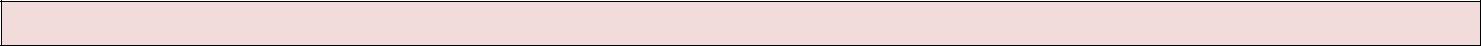 UVODKrizni događaj je iznenadan i/ili rijedak događaj koji djeluje izrazito uznemirujuće ili stresno na većinu ljudi. Uključuje mogući ili stvarni gubitak osoba, stvari ili vrijednosti važnih za pojedinca, odnosno skupinu. Ljudi imaju osjećaj da ga ne mogu sami savladati (ili izaći iz krize) koristeći uobičajene mehanizme suočavanja. Može imati učinak na pojedinca, skupine ili čitave organizacije i zajednice.Kriza je psihičko stanje uzrokovano nekim kriznim događajem i manifestira se kroz reakcije koje se mogu javiti neposredno, tijekom samog događaja, ali i kao odgođene reakcije na taj događaj. Kriza se odnosi na vrijeme koje uključuje sam krizni događaj i razdoblje reakcija nakon njega. U kriznoj situaciji javlja se osjećaj gubitka kontrole, preplavljenost osjećajima i misaona smušenost. Unutarnja ravnoteža je narušena i osjećaj ranjivosti izrazito je snažan.U dosadašnjem radu vidjeli smo da izravne žrtve traumatskog događaja, ali i ljudi koji mu nisu bili izravno izloženi, već su u njega bili uključeni kao opažači ili pomagači, često bivaju traumatizirani tim događajem te počinju pokazivati znakove posttraumatskog stresa. Pritom često ostaju bez prikladne i pravodobne podrške i pomoći.Psihološka krizna intervencija predstavlja psihološku prvu pomoć i cilj joj je stabilizirati kognitivne i emocionalne procese kod ljudi koji su bili izravno ili neizravno izloženi kriznom događaju. Time se smanjuje učestalost pojave dugoročnih negativnih učinaka tog događaja na pogođene osobe i na zajednicu u kojoj se nalaze.Psihološka krizna intervencija NIJE psihoterapija, već preventivni postupak u cilju sprječavanja dugoročnih posljedica kriznog događaja.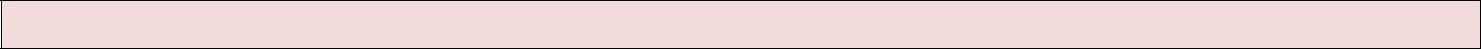 TIM ZA PSIHOLOŠKE KRIZNE INTERVENCIJEMinistarstvo znanosti obrazovanja i sporta imenovalo je članove Tima za psihološke krizne intervencije u sustavu odgoja i obrazovanja koji pokriva potrebe u predškolskim ustanovama, osnovnim i srednjim školama, učeničkim domovima i visokoškolskim ustanovama. To su posebno educirani stručnjaci za pružanje psihološke pomoći ove vrste. Edukaciju ovih stručnjaka provodi Društvo za psihološku pomoć u suradnji s nadležnim ministarstvima. Društvo za psihološku pomoć započelo je s provođenjem kriznih intervencija još 1995. godine. Timovi su do kraja 2013./2014. školske godine intervenirali više od 230 puta nakon kriznih događaja u brojnim organizacijama u različitim sustavima.Tim za psihološke krizne intervencijepruža početnu podršku zajednici pogođenoj kriznim događajem u vidu konzultacija prije dolaska članova Tima u zajednicu dolazi na mjesto događaja i primjenom specifičnih psiholoških postupaka pridonosi ublažavanju psiholoških posljedica kriznog događaja te potpomaže procese oporavka pruža zainteresiranim stručnjacima i pomagačima edukaciju iz područja stresa, traume i kriznih intervencija.  KADA POZVATI TIM ZA PSIHOLOŠKE KRIZNE INTERVENCIJE?Ako se u vašoj ustanovi dogodio neuobičajeno težak događaj, kao što je:događaj u kojem je netko ozbiljno ozlijeđen ili ugrožen (na primjer: kad dijete ili djelatnik ustanove doživi ranjavanje, silovanje, talačku krizu, pokušaj ubojstva ili samoubojstva…) stradavanje sa smrtnim posljedicama (na primjer: samoubojstvo, ubojstvo, utapanje, prometna nesreća, nesretni slučaj), katastrofa u kojoj je došlo do većih šteta i/ili ljudskih gubitaka (na primjer: poplava, požar), Nakon ovakvih događaja javljaju se traumatske reakcije kao na primjer: vrlo intenzivan strah, bespomoćnost, tjeskoba, ljutnja, nemogućnost koncentracije na posao, učenje ili igru, zaboravljanje, razdražljivost, smušenost, poremećaji apetita, spavanja, noćne more, glavobolje, grč u želucu, teškoće s disanjem i drugo). S ovakvim reakcijama ljudi se teško nose što ozbiljno narušava njihovo uobičajeno funkcioniranje.Krizne intervencije najdjelotvornije su ako se pokrenu što prije nakon kriznog događaja!KORACI U AKTIVIRANJU TIMA ZA PSIHOLOŠKE KRIZNE INTERVENCIJERavnatelj i stručni tim ustanove utvrđuju potrebe za kriznom intervencijom. U tu svrhu prikupite osnovne podatke o tome: Što se dogodilo? Kada se dogodilo? Gdje se dogodilo? Broj ljudi uključenih u događaj? Tko je bio izravno i neizravno uključen u događaj? U kakvom su stanju, kako reagiraju, gdje se nalaze ti ljudi? Je li neka od hitnih službi već intervenirala (policija, hitna medicinska pomoć)? Je li u ustanovi već nešto učinjeno radi ublažavanja psiholoških posljedica događaja? Ravnatelj ustanove informira o kriznom događaju i podnosi zahtjev za pokretanjem krizne intervencije. Informacije o kriznom događaju i zahtjev za pokretanjem krizne intervencije pošaljite: Ministarstvu znanosti, obrazovanja i sporta na e-adresu:  krizne-intervencije@mzos.hr ili nazovite na broj telefona: 01 4594 461 (Uprava za standard, strategije i posebne programe). Ministarstvo znanosti, obrazovanja i sporta elektroničkom će poštom obavijestiti koordinatora regionalnog tima za psihološke krizne intervencije te će dati suglasnost za pokretanjem psihološke krizne intervencije. Voditelj regionalnog Tima za psihološke krizne intervencije stupit će u kontakt s ravnateljem ustanove i dogovoriti sve pojedinosti u vezi s organizacijom i provođenjem intervencije u ustanovi. Nakon provedene intervencije voditelj Tima dostavlja izvještaj o intervenciji u ustanovi:               - Ministarstvu znanosti, obrazovanja i sporta,               - gradu/županiji i               - Društvu za psihološku pomoć Zagreb. Izvještaj sadrži i financijski obračun prema aktualnom cjeniku za psihološke krizne intervencije9.8. PLAN PROFESIONALNE ORIJENTACIJE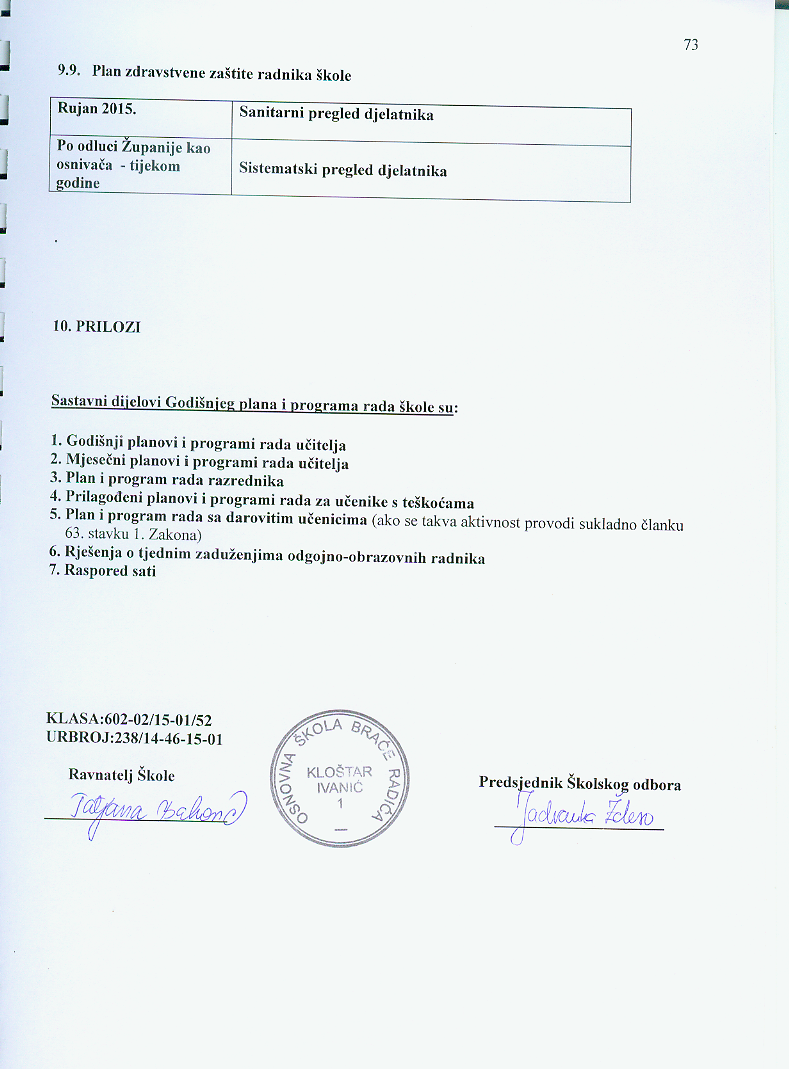 Naziv škole:Osnovna škola braće RadićaAdresa škole:Školska 20, 10312 Kloštar IvanićŽupanija:ZagrebačkaTelefonski broj: 01-2829-294, 01-2829-295Broj telefaksa:01-2829-296Internetska pošta:ured@os-brace-radicaInternetska adresa:www.ured@os-brace-radica-klostarivanic.skole.hrŠifra škole:01-198-001Matični broj škole:3102033OIB:17958386273Upis u sudski registar (broj i datum):532/1-1973  20.2.1974Ravnatelj škole:Tatjana BakarićZamjenik ravnatelja:/Broj učenika:491Broj učenika u razrednoj nastavi:257Broj učenika u predmetnoj nastavi:234Broj učenika s teškoćama u razvoju:33Broj učenika u produženom boravku:/Broj učenika putnika:316Ukupan broj razrednih odjela:24   Broj razrednih odjela u matičnoj školi:24Broj razrednih odjela RN-a:12Broj razrednih odjela PN-a:12Broj smjena:2Početak i završetak svake smjene:7.30-13.35      /   12.45 -17.15Broj radnika:57Broj učitelja predmetne nastave:27Broj učitelja razredne nastave:13Broj učitelja u produženom boravku:/Broj stručnih suradnika:3Broj ostalih radnika:14Broj nestručnih učitelja:/Broj pripravnika:/Broj mentora i savjetnika:5Broj voditelja ŽSV-a:/Broj računala u školi:16Broj specijaliziranih učionica:8Broj općih učionica:16Broj športskih dvorana:1Broj športskih igrališta:3Školska knjižnica:1Školska kuhinja:1NAZIV PROSTORA            (klasična učionica, kabinet, knjižnica, dvorana)UčioniceUčioniceKabinetiKabinetiOznaka stanja opremljenostiOznaka stanja opremljenostiNAZIV PROSTORA            (klasična učionica, kabinet, knjižnica, dvorana)BrojVeličina u m2BrojVeličina u m2Opća opremljenostDidaktička opremljenostRAZREDNA NASTAVA120,341. razred i 3 razred3172,51//112. razred i 4. razred3177,19//11PREDMETNA NASTAVA9Hrvatski jezik2120,93118,7823Likovna kultura i Glazbena kultura132,10+   62,991  18,7822Vjeronauk156,79//11Strani jezik 2123,48232,7421Matematika2120,64118,7821Priroda i biologija21Kemija162,67118,7821Fizika161,54116,3721Povijest159,24//11Geografija161,91116,3732Tehnička kultura165,7419,4711Informatika144,73//22Učionica POP142,05//32OSTALODvorana za TZK1393,8219,4712Produženi boravak//////Knjižnica158,1816,0022Dvorana za priredbe//////Zbornica154,29//21Uredi588//22Vratarnica14,75////////U K U P N O:30Naziv površineVeličina u m2Ocjena stanja1. Sportsko igralište247522. Zelene površine731223.Travnato igralište1285614. Školski vrt625015. Parkiralište 4301U K U P N O29323NASTAVNA SREDSTVA I POMAGALASTANJESTANDARDAudiooprema:CD+ kasetofon122Video- i fotooprema:DVD + videorekorder192fotoaparat21TV162Informatička oprema:Stolna računala( informat.uč. – 4 neispravna)162Prijenosna računala 71Ostala oprema:Grafoskop62KNJIŽNI FONDSTANJE STANDARDLektirni naslovi (I.- IV. razred)10081005Lektirni naslovi (V.- VIII. raz.)17021416Književna djela2974-Stručna literatura za učitelje1585-Ostalo 214260UKUPNO7483-Što se preuređuje ili obnavlja Za koju namjenuU planu je renoviranje školske dvorane koje će se odvijati u dvije faze.Siguran i ugodan boravak učenika tijekom održavanja nastave tjelesne i zdravstvene kulture.Budući da je vanjski prostor škole (školsko dvorište ), neograđeno, planira se ograđivanje istog.Sigurnost učenika u vanjskom prostoru škole.Premještanje stajališta autobusa s obilaznice u školsko dvorište.Sigurnost učenika u prometu.Red. brojIme i prezimeGodina rođenjaZvanjeStupanj stručnespremeMentor-savjetnikGodinestažaKristina RešetarNASTAVNIK RAZREDNE NASTAVEVŠSDA21Jadranka ŽderoNASTAVNIK RAZREDNE NASTAVEVŠSNE25Ivana Truksa(zamjena za V.Božić).DIPL.UČITELJICA S POJAČANIM PR. POVIJESTIVSSNE04Lidija Cerovečki DIPL. UČITELJVSSNE14Jasmina SlivarDIPL.UČITELJ S POJAČANIM PR. LIKOVNE KULTUREVSSNE17Kristina BorićDIPL.UČITELJ S POJAČANIM PR.  HRVATSKOG JEZIKAVSSNE09Snježana MatišićNASTAVNIK RAZREDNE NASTAVEVŠSNE16Bogdanka SurlaNASTAVNIK RAZREDNE NASTAVEVŠSDA37Sanela Kezerić.DIPL.UČITELJ S POJAČANIM PR. GEOGRAFIJEVSSNE08Tamara HorčičkaDIPL.UČITELJ S POJAČANIM PR. PRIRODOSLOVLJEVSSNE11Nataša ŠimunacDIPL.UČITELJVSSNE18Matea KljakMAG.PRIMARNOG OBRAZOVANJAVSSNE03Višnja Božić KušarMAG.PRIM OBRAZOVANJAVSSNE03Red. brojIme i prezimeGodina rođenjaZvanjeStupanj stručnespremePredmet(i) koji(e) predajePredmet(i) koji(e) predajeMentor-savjetnikGodinestaža1.Karmen IvančićProf. njem. jezikaVSSVSSNJEMAČKI  J. RN I PNNE102.Renata Kraljić.Prof. engleskog jezika i književnosti i fonetikeVSSVSSENGLESKI  RNNE113.Jasmina MandićProf. hrvatskog jezika i književnosti i povijestiVSSVSSHRVATSKINE154. Martina Podnar BočkajProf. engl.jezika i književnosti i fonetikeVSSVSSENGLESKI NE125.Biljana ŠunjićDipl.uč. s pojačanim programom njem.jezikaVSSVSSNJEMAČKI.NE096.Vlasta TolićMag. hum.i teoloških znanostiVSSVSSLIKOVNI NE107.Matej MiškovićMag. kineziologijeVSSVSSTJELESNINE018.Martina SrakaProf. biologijeVSSVSSBIOLOG. I PRIRODUNE109.Ksenija KahlinaProf. engleskog i talijanskog jezikaVSSVSSENGLESKI JEZIKNE1410.Biljana Popović Horner.Prof. kemije i biologijeVSSVSSKEMIJU I BIOLOGIJUNE2111.Inga PreskerProf. kineziologijeVSSVSSTJELESNINE0312.Tomislav PavkovićMag. edukacije fizike i tehničke kultureVSSVSSFIZIKU I TEHNIČKINE0313.Danica PergarNastavnik glazbene kultureVŠSVŠSGLAZBENINE4214.Antonija Borić.Prof. hrvatskog i talijanskog jezika.VSSVSSHRVATSKINE715.Martina VrbanićDipl.učitelj s pojačanim programom matematikeVSSVSSMATEMATIKUNE1516.Robert VrbanićProf. geografijeVSSVSSGEOGRAFIJUNE1517.Ivan NovakMag. povijestiVSSVSSPOVIJESTNE0218.Robert Rajšić.Prof. njem. j. i pov.VSSVSSNJEM.JEZ.NE1019.Bojan RaičkovićNastavnik matematikeVŠSVŠSMATEMATNE2920.Sergej PavlekDipl.ing rud.VSSVSSINFORMATIKU I  TEHNIČKIDA1521.Kristina RajkovićDipl.učiteljVSSVSSINFORMATIKUNE722.s. Miljana MarušićDipl.katehetaVSSVSSVJEROUČ.NE1423.Miljenko Petračić.Dipl.učitelj s pojač.pr.matemat.VSSVSSMATEMATIKUDA3024.Irena NothProf.hrv.jezika i komp.knjiž.VSSVSSHRVATSKINE12Red. brojIme i prezimeGodina rođenjaZvanjeZvanjeStupanj stručnespremeRadno mjestoRadno mjestoMentor-savjetnikGodinestaža1.Tatjana BakarićDipl.uč.s pojačanim pr.likovne kultureVSSVSSravnateljicaDA302.Vesna VučićProf.pedafogijeVSSVSSpedagogNE163.Anita JuranićProf.logopedVSSVSSlogopedNE154.Suzana LackovićDipl.knjižničar VSSVSSknjižničarNE12Red. brojIme i prezime pripravnikaGodina rođenjaZvanjeRadno mjestoPripravnički staž otpočeoIme i prezime mentora 1.Ana PavanićMag.edukator-rehabilitatorUčiteljica u POD12.11.2014.Renata Berovinec2.Maja IvkovićDipl.teologVJEROUČITELJICA RN07.09.2015.Miljana Marušić3.Lukrecija ŠpoljarMag. teologijeVJEROUČITELJICA RN i PN01.09.2015.Elen Mari BiršićRed. brojIme i prezimeGodina rođenjaZvanjeStupanjstru. spremeRadno mjestoGodinestažaJelica AndrijevićKomercijalni tehničarSSSSPREMAČICA22Ruža  PlešeOsn. školaNKVSPREMAČICA33Snježana ŠkrivanekOsn. školaNKVSPREMAČICA20Ivančica MeđakovićOsn. školaNKVSPREMAČICA17Helena ŠkrlecStr.SSSSPREMAČICA20Renata LevarProdavačSSSSPREMAČICA13Milan ŠkrivanekMonter.centr.grijanjaSSSDOMAR-LOŽAČ31Goran KamenarićElektromonterSSSDOMAR -LOŽAČ10Đurđica ŠinjorKuharicaSSSKUHARICA21Dunja OreškiKuharicaSSSKUHARICA22Davor RešetarKuharSSSKUHAR25Anita KovačPrir.mat.tehničarSSSRAČUNOVOĐA15Mirjana MihaljevićUpravni pravnikVŠSTAJNICA24Red.brojIme i prezime učiteljaRazredRedovna  nastavaRad razrednikaDopunska nastavaDodatna nastavaINAUkupno neposre. radOstaliposloviUKUPNOUKUPNORed.brojIme i prezime učiteljaRazredRedovna  nastavaRad razrednikaDopunska nastavaDodatna nastavaINAUkupno neposre. radOstaliposloviTjednoGodišnjeKristina Rešetar1.a1621112119402024Jadranka Ždero1.b1621112119402024Ivana Truksa1.c1621112119402024Lidija Cerovečki 2.a1621112119402024Jasmina Slivar2.b1621112119402024Kristina Borić2.c1621112119402024Snježana Balaban3.a1621112119402024Bogdanka Surla3.b15211/1921402024Sanela Kezerić3.c1621112020402024Tamara Horčička4.a1521112020402024Nataša Šimunac4.b1521112020402024Matea Kljak4.c1521112020402024s. MajaVJ 1.a,b,2.3.4.abc    22///22416402024Renata KraljićEJ 1.2.3.abc,4.ab22///12317402024Luklrecija ŠpoljarVJ 1.c, 5.c4///1538405NEPOSREDAN RADNEPOSREDAN RADNEPOSREDAN RADNEPOSREDAN RADNEPOSREDAN RADNEPOSREDAN RADNEPOSREDAN RADNEPOSREDAN RADNEPOSREDAN RADOSTALI POSLOVIOSTALI POSLOVIOSTALI POSLOVIOSTALI POSLOVIOSTALI POSLOVIPOSEBNI POSLOVIPOSEBNI POSLOVIPOSEBNI POSLOVIPOSEBNI POSLOVIGODIŠNJI ODMORUKUPNOREDOVITA NASTAVAIZBORNA NASTAVASAT RAZREDNIKADODATNA  NASTAVADOPUNSKA NASTAVAIZVANNASTAVNE AKTIVNOSTIVOĐENJE ŠDSINDIKALNI POV-BONUSUKUPNOOSTALI POSLOVIRAZREDNIČKI POSLOVIPRIPREMESINDIKALNI POV.UKUPNOUKUPNOGODIŠNJI ODMORUKUPNOMARTINA PODNAR BOČKAJENG. JEZ. 5.a,b,c 6.a,b,c SR 5.b20700270135238058280270724517595240402024ANTONIJA BORIĆHRV.JEZ.5.c,6.a7.c8.c186302701351352277010350270621018630240402024MATEJ MIŠKOVIĆTZK6.b, 8.acRazr 6.6210270270103503105270270724522417860Sportske grupeBILJANA POPOVIĆ HORNERKEM 7.i 8.. BIOL-7.i 8. Razr. 7.b18630270135324840517527062103105165603240402024Sind.pov i rad.vijeć.KARMEN IVANČIĆNJEM 4.ABC,6.B8280135931541403105724522416810PLESNAKSENIJA KAHLINAE.JEZIK: 7.i 8.RAZ.7.a18630270170170170238059315270621017595240402024ROBERT RAJŠIĆNJEMAČKI J. 6.a,c41404140310531052407354JASMINA MANDIĆHRV.JRZIK 5.ab,,7.abRAZR.5.a207002701351352277010350270621018630240402024IRENA NOTHHRV.J.6.b.c 8.ab186301352701352277012420621018630240402024TOMISLAV PAVKOVIĆTK7.abcFizika 7.abc, 8.abcRAZR.8.a186302701701702277010350270621018630224402024SERGEJ PAVLEKTK 5.abc, 6.abcINF abc 6.abc621012420142380511385621017595240402024Administr.e-mat, Satničar, vod. smjeneT KUL.1sat 5.aDANICA PERGARGLAZB.K. 4.abc,5.abc,6.abc, 7.abc,  RAZR.8.B155252701352702702277011385270517518630240402024ZBORMILJENKO PETRAČIĆMAT 6.ab,8.abc2070027027022+284011385724518630240402024MAT 2 sata 6.aINGA PRESKERTZK 5.abc,6.ac,8.bRAZR. 18630270270270248408280270621016560224402024SPORT.DUŠTVOBOJAN RAIČKOVIĆMAT 6.C7.C828013513513511385621031059315240201012ŠAHKRISTINA RAJKOVIĆINF 7.abc, 8.abc1242012420414041408280201012Samo nastavaMARTINA SRAKAPRIR.5abc,6.abcBIOL.8.1bcRAZR.6.c16,5577,52701352,587,5270248408,5297,52705,5192,516630240402024Zadruga IVAN NOVAKPOV. 5.-8.24840270248406210828014490216402024POV, 5.a 2 sataS. MILIJANA MARUŠIĆVJERONAUK 5.ab, 6.abc,7.abc,8.abc22770270248409315724516630240402024BILJANA ŠUNJIĆNJEM.JEZ. 5.abc, 7.abc,8.abcRAZR.5.C186302703105238059315270621017595240402024Radio-grupa, VLASTA TOLIĆLIKOVNI 3.b,5-8RAZR.6.A1345527041402701352277010,5367.52704,5157,513518280240402024VIZ.IDENT., SIND POVMARTINA VRBANIĆMAT. 5.abc, 7.abc2070027027022+27709315724516630240402024MAT-2 sata 5.aROBERT VRBANIĆGEOGR. 5.-8.22,5787,527024,5857,582807,5262,515,5542,5240402024MAT 0,5sati 5.aANA PAVANIĆPOSEBNI ODJEL20770270270248407245270724516224402024Red.brojIme i prezimeradnikaStrukaRadno mjestoRadno vrijeme(od – do)Rad sa strankama(od – do)Broj satitjednoBroj sati godišnjegzaduženja1.Tatjana BakarićVSSravnateljica7.30-15.30          Čet. 11.00- 19.0012.00-13.0017.00-18.004020242.Vesna VučićVSSpedagogPon.Sr.Pet.7.30 – 13.30Ut.Čet.11.10- 17.104020243.Anita JuranićVSSlogopedUt.Čet.P et.7.30 – 13.30Pon.,Sr.11.10- 17.104020244.Suzana LackovićVSSknjižničarPon.Sr.Čet7.30 – 13.30Ut. Pet.11.10- 17.10402024Red.brojIme i prezimeradnikaStrukaRadno mjestoRadno vrijeme(od – do)Broj satitjednoBroj sati godišnjegzaduženja1.Anita KovačSSSračunovođa7.00-15.004020242.Mirjana MihaljevićVŠStajnica7.00-15.004020243.Milan ŠkrivanekSSSDomar-ložač6.00-14-0014.00-22-004020245.Ruža PlešeNKVspremačica6.00-14-0014.00-22-004020246.Jelica AndrijevićSSSspremačica6.00-14-0014.00-22-004020247.Snježana ŠkrivanekNKVspremačica6.00-14-0014.00-22-004020248.Goran KamenarićSSSDomar-ložač6.00-14-0014.00-22-004020249.Renata LevarSSSspremačica6.00-14-0014.00-22-0040202410.Ivančica MeđakovićNKVspremačica6.00-14-0014.00-22-0040202411.Helena ŠkrlecSSSspremačica6.00-14-0014.00-22-00402024*jedan domar i tri spremačice izmjenjuju tjedno smjene*jedan domar i tri spremačice izmjenjuju tjedno smjene*jedan domar i tri spremačice izmjenjuju tjedno smjene*jedan domar i tri spremačice izmjenjuju tjedno smjene*jedan domar i tri spremačice izmjenjuju tjedno smjene*jedan domar i tri spremačice izmjenjuju tjedno smjene*jedan domar i tri spremačice izmjenjuju tjedno smjene12.Đurđica ŠinjorSSSKuhar 6.30-14.3040202413.Dunja OreškiSSSKuhar7.00-15.0040202414.Davor RešetarSSSKuhar7.30 -15.30402024RazredUčiteljica / razrednicaPRIJE PODNEPOSLIJE PODNEKristina Rešetarponedjeljak 925 - 1010ponedjeljak1445 - 15301715 - 18001. bJadranka Žderosrijeda 1105 - 1150srijeda 1340 - 14251. cIvana Truksapetak 925 - 1010srijeda 1535 - 1620Lidija Cerovečkisrijeda 1015 - 1100srijeda 1445 - 15302. bJasmina Slivarponedjeljak 1015 - 1100ponedjeljak 1535 - 16202. cKristina Borićponedjeljak 1015 - 1100srijeda 1340 - 1425Snježana Matašićčetvrtak 1015 - 1100utorak 1625 - 17103. bBogdanka Surlasrijeda 1015 - 1100srijeda 1340 - 14253. cSanela Kezerićčetvrtak 1015 - 1100srijeda 1445 - 1530Tamara Horčićkasrijeda 1015 - 1100četvrtak 1535 - 16204. bNataša Šimunacčetvrtak 925 - 1010utorak 1445 - 15304. cMatea Kljakutorak 1015 - 1100utorak 1535 - 1620Karmen Ivančićsrijeda 1535 - 16203. i 4. razredi poslijepodne5Renata Kraljićsrijeda 1155 - 12401. i 2. razred ujutrosrijeda 1625 - 17101. i 2. razred poslijepodnes. Maja Ivkovićsrijeda 1155 - 1240srijeda 1250 - 1335Razredučiteljica / učiteljrazrednica / razrednikPRIJE PODNEJasmina Mandićpetak 1110 - 11555. bMartina Podnar Bočkajčetvrtak 1020 - 11055. cBiljana Šunjićutorak 1020 - 1105Vlasta Tolićpetak 1020 - 11056. bMatej Miškovićponedjeljak 910 - 9556. cMartina Srakasrijeda 1020 - 1105Ksenija Kahlinaponedjeljak 1110 - 11557. bBiljana Popović Hornersrijeda 1110 - 11557. cInga Preskerutorak 910 - 955Tomislav Pavkovićčetvrtak 905 - 9558. bDanica Pergarutorak 1030 - 11308. cAntonija Borićčetvrtak 1110 - 1155Karmen Ivančićsrijeda 1110 - 1155Robert Rajšićpetak 910 - 955Irena Nothsrijeda 910 - 955Ivan Novakutorak 820 - 905Sergej Pavlekčetvrtak 910 - 955Miljenko Petračićsrijeda 1110 - 1155Bojan Raičkovićčetvrtak 1110 - 1155s. Miljana Marušićutorak 1110 - 1155Martina Vrbanićpetak 1200 - 1245Robert Vrbanićutorak 1110 - 1155Hrvatski jezikMatematikaPriroda i društvoPrirodaDruštvoSRDINAREHAB. POSTUPCIUKUPNO5. R555216246. R555216247. R543321624A TURNUSA TURNUSA TURNUSA TURNUSA TURNUSA TURNUSPONEDJELJAKUTORAKSRIJEDAČETVRTAKPETAK0.1.HJHJMATHJGK2.PIDMATMATMATHJ3.MATTZKHJLKPID4.TZKPIDPIDLKPID5.SRDREH. POST.REH. POST.INASRD6.REH. POST.REH. POST.REH. POST.REH. POST.B TURNUSB TURNUSB TURNUSB TURNUSB TURNUSB TURNUSPONEDJELJAKUTORAKSRIJEDAČETVRTAKPETAK0.1.HJHJMATHJGK2.PIDMATMATMATHJ3.MATTZKHJTKPID4.TZKPIDPIDTKPID5.SRDREH. POST.REH. POST.INASRD6.REH. POST.REH. POST.REH. POST.REH. POST.A TURNUSA TURNUSA TURNUSA TURNUSA TURNUSA TURNUSPONEDJELJAKUTORAKSRIJEDAČETVRTAKPETAK0.TZK1.HJHJVJHJHJ2.PIDMATMATMATMAT3.MATTKHJPIDGK4.VJTKPIDPIDTZK5.SRDPIDREH. POST.INASRD6.REH. POST.REH. POST.REH. POST.REH. POST.REH. POST.B TURNUSB TURNUSB TURNUSB TURNUSB TURNUSB TURNUSPONEDJELJAKUTORAKSRIJEDAČETVRTAKPETAK0.TZK1.HJHJVJHJHJ2.PIDMATMATMATMAT3.MATLKHJPIDGK4.VJLKPIDPIDTZK5.SRDPIDREH. POST.INASRD6.REH. POST.REH. POST.REH. POST.REH. POST.REH. POST.A TURNUSA TURNUSA TURNUSA TURNUSA TURNUSA TURNUSPONEDJELJAKUTORAKSRIJEDAČETVRTAKPETAK0.GKREH. POST.1.HJHJHJHJHJ2.PRIRMATMATMATVJ3.VJDRUŠDRUŠTZKPRIR4.MATPRIRLKDRUŠDRUŠ5.SRDTZKLKINASRD6.REH. POST.REH. POST.REH. POST.REH. POST.REH. POST.B TURNUSB TURNUSB TURNUSB TURNUSB TURNUSB TURNUSPONEDJELJAKUTORAKSRIJEDAČETVRTAKPETAK0.GKREH. POST.1.HJHJHJHJHJ2.PRIRMATMATMATVJ3.VJDRUŠDRUŠTZKPRIR4.MATPRIRLKDRUŠDRUŠ5.SRDTZKLKINASRD6.REH. POST.REH. POST.REH. POST.REH. POST.REH. POST.PonedjeljakUtorakSrijedaČetvrtakPetakPavkovićPodnar BočkajPergarPavlekNovakKahlinaMarušićVrbanić R.PreskerMandićSrakaPetračićVrbanić M.ŠunjićMiškovićBorićRaičkovićNothTolićRajšićPopovićJuranićNASTAVNA GODINAMJESEC          BROJ DANA          BROJ DANABR.BLAGDANI I NERADNI DANIBROJ DANA – UČ. PRAZNICIBROJ DANA – UČ. PRAZNICINASTAVNA GODINAMJESECRADNINASTAVNITJ.BLAGDANI I NERADNI DANIBROJ DANA – UČ. PRAZNICIBROJ DANA – UČ. PRAZNICI1.obrazovno reazdobljeod 07.09.2015. do 23.12.2015.rujan  22184    8//1.obrazovno reazdobljeod 07.09.2015. do 23.12.2015.listopad2120/214   10//1.obrazovno reazdobljeod 07.09.2015. do 23.12.2015.studeni21214    9//1.obrazovno reazdobljeod 07.09.2015. do 23.12.2015.prosinac22174    966UKUPNO1.obr.r.8677/7616   36662. obrazovno razdobljeod 11.01.2016.do 10.06.2016.siječanj19154   12442. obrazovno razdobljeod 11.01.2016.do 10.06.2016.veljača21204     8//2. obrazovno razdobljeod 11.01.2016.do 10.06.2016.ožujak22174     9552. obrazovno razdobljeod 11.01.2016.do 10.06.2016.travanj21214     9//2. obrazovno razdobljeod 11.01.2016.do 10.06.2016.svibanj2120/214    10//2. obrazovno razdobljeod 11.01.2016.do 10.06.2016.lipanj21 7/82     91313UKUPNO2.obr.r.125103 /10122     572222NASTAVNA GOD.1.+2. o.r.211180/178     942727srpanj21/6/1     10     1021kolovoz21/6/1     10     1019ŠK.GOD.UKUPNO253/22338     111     111 67UKUPNO SATI2024/1784( ovisno o GO)NADNEVAK DANSADRŽAJRUJAN22 radna dana / 18 nastavnih dana7.9.2015.ponedjeljakPOČETAK NASTAVNE GODINE / PROGRAM ZA 1. RAZREDE/ RODITELJSKI SASTANAK ZA 1. RAZREDE8.9. 2015. utorakMEĐUNARODNI DAN PISMENOSI- knjižničarka i učitelji i učenici 10.9.2015.četvrtakDAN HRVATSKOG OLIMPIJSKOG ODBORAnastava i sportske aktivnosti/ bijele majiceRODITELJSKI SASTANAK učenika i učitelja petih razreda / SKUPNI   u 18.00 sati21. 9. 2015. ponedjeljakMEĐUNARODNI DAN MIRA22.9. 2015.utorakRAZREDNA VIJEĆA  RN23.9. 2015.srijedaRAZREDNA VIJEĆA  PN24.9. 2015.četvrtakUČITELJSKO VIJEĆERUJANRODITELJSKI SASTANAK - SVI29.9. 2015.utorakDAN POLICIJE SV. MIHOVILLISTOPADradni dan / 1 blagdan / 20- 21 nastavni dan1.10 2015.četvrtakMEĐUNARODNI DAN STARIJIH OSOBA5. 10. 2015. ponedjeljakSVJETSKIN DAN UČITELJA8.10.2015.četvrtakDAN NEOVISNOSTI RH -  blagdan9.10. 2015.petakKOLEKTIVNO USAVRŠAVANJE- povodom Dana učitelja, posjet kazalištu – NENASTAVNI DAN15.-16.10.2015.četvrtak i petakEU I MZOS PROGRAM / PROJEKT- POSJET 8. RAZREDA VUKOVARU16.10.2015.petakDAN KRUHA22.10.2015.četvrtakMEĐUNARODNI DAN ŠKOLSKIH KNJIŽNICA27.i 28.10.2015.utorak i srijedaRV29. 10. 2015.četvrtakUČITELJSKO VIJEĆE31.10. 2015.subotaMEĐUNARODNI DAN ŠTEDNJESTUDENI21 radni dan / 21 nastavni dan 1 blagdan1.11.2015.nedjeljaSVI SVETI - blagdan2.11.2015.ponedjeljakDUŠNI DAN – nastavni dan, obilježiti18. 11.2015.srijedaDAN SJEĆANJA NA VUKOVAR – nastavni dan20. 11.2015.petakMEĐUNARODNI DAN DJETETADAN OTVORENIH VRATA- predstavljanje INAradionice, ZADRUGAPROSINACradnih dana / 17 nastavnih dana / 2 blagdana1.12.2015.utorakSVJETSKI DAN BORBE PROTIV AIDS-a6.12.2015.nedjeljaSVETI NIKOLA10.12.205.četvrtakTEMATSKI DAN- MJESEC BORBE PROTIV OVISNOSTIRODITELJSKI SASTANAK21.i 22.12.2015. ponedjeljak i utorakSJEDNICE RV RN I PN23.12.2015.srijedaBOŽIĆNI PROGRAM, UČITELJSKO VIJEĆE / SKUP ZAPOSLENIKA24. 12. 2015.četvrtakPOČETAK ZIMSKOG ODMORA ZA UČENIKE25.12.2015.petak BOŽIĆ- blagdan26.12.2015.subotaSVETI STJEPAN- blagdanSIJEČANJadnih dana / 15 nastavnih dana / 2 blagdana1.1.2015.petakNOVA GODINA -blagdan6.1.2016. subotaSVETA TRI KRALJA- blagdanRAD STRUČNIH VIJEĆA, AKTIVI, TIMOVI,11.1.2016.ponedjeljakPOČETAK DRUGOG OBRAZOVNOG RAZDOBLJA15.1.2016.petakDAN MEĐUNARODNOG PRIZNANJA RH27.1.2016.srijedaDAN SJEĆANJA NA HOLOKAUST I SPREČAVANJA ZLOČINA PROTIV ČOVJEČNOSTIVELJAČA21 radni dan / 20 nastavni dan11.2.2016.četvrtakDan bolesnika14.2. 2016.nedjeljaValentinovoFAŠNIK / POKLADE suradnja s lokalnom zajednicom, maskirana povorka, izložba radova u školi21. 2. 2016. nedjeljaMEĐUNARODNI DAN MATERINSKOG JEZIKA. – obilježiti u knjžnici i razredu24.i 25.2 .2016. Srijeda i četvratakSJEDNICE RVŽUPANIJSKO NATJECANJE IZ FIZIKE U ŠKOLI- nenastavni danOŽUJAK22 radna dana / 17 nastavnih dana / 2 blagdana8.3.2016.utorakMEĐUNARODNI DAN ŽENA10.3. 2016.četvrtakUČITELJSKO VIJEĆE / izvješća o negativnim ocjenamaRODITELJSKI SASTANAK21.3. 2016.ponedjeljakPOČETAK PROLJETNOG ODMORA ZA UČENIKE  /Svjetski dan šuma22.3.2016.utorakSvjetski dan voda / 27.3.2016.nedjeljaUSKRS - blagdan28. 3. 2016.ponedjeljakUSKRSNI PONEDJELJAK - blagdan29.3. 2016.utorakPOČETAK NASTAVE POSLIJE PROLJETNOG ODMORATRAVANJ21 radni dan / 21 nastavni dan22.4. 2016.petakDAN PLANETA ZEMLJE23.4. 2016.subota SVJETSKI DAN KNJIGA- obilježiti u petak- knjižnica, učionica26.i 27.4.2016.utorak i srijeda RAZREDNA VIJEĆA RN i PN Međunarodni dan sporta ( 27.4.)28. 4.2016.četvrtakUČITELJSKO VIJEĆESVIBANJ21 radni dan /21- 20 nastavnih dana / 2 blagdana1.5.2016.nedjeljaPRAZNIK RADA - blagdan8.5. 2016.nedjeljaMAJČIN DANSVJETSKI DAN CRVENOG  KRIŽA9.5.2016.ponedjeljakDAN EUROPE / tematski dan – DAN OTVORENIH VRATA15. 5. 2016.nedjeljaMEĐUNARODNI DAN OBITELJI16.i 17.5.2016.ponedjeljak i utorakSJEDNICE RV RN i PN18. 5. 2016.srijeda UČITELJSKO  VIJEĆE26.5. 2016.četvrtakTIJELOVO - blagdan27.5. 2016.petakSportska natjecanja- izvanučionička nastava- nenastavni dantijekom svibnjaŠKOLA PLIVANJA učenici 3. razredatijekom svibnjaJEDNODNEVNI IZLETILIPANJ21 radni dan / 8 nastavnih dana / 2 blagdana1.2.3.6.2016.ŠKOLSKI IZLETI, ŠKOLA U PRIRODI, VIŠEDNEVNI IZLET 7. razreda6.6. 2016.ponedjeljakUČITELJSKO VIJEĆE9.6.2016.četvrtakDAN ŠKOLE- svečani program10.6.2016.petak Zadnji dan nastave13.6.2016.ponedjeljakPOČETAK LJETNOG ODMORA ZA UČENIKE15.6. 2016.srijedaRAZREDNA VIJEĆA i UČITELJSKO VIJEĆE /razmatranje žalbi roditelja, formiranje upisnih povjerenstava za srednju školu16.6. -30.6.2016.DOPUNSKI RAD za učenike s 1 ili 2 negativne ocjene na kraju nastavne godine22.6.2016.srijedaDAN ANTIFAŠISTIČKE BORBE- blagdan RH25.6.2016.subotaDAN DRŽAVNOSTI – blagdan RH30.6. 2016. četvrtakRV I UČITELJSKO VIJEĆE / nakon dopunskog rada- upućivanje na POPRAVNI ISPIT U KOLOVOZUSRPANJ21 radni dan – 6 dana1.7.2016. petakpodjela svjedodžaba 4.7. 2016.ponedjeljakUV- dogovor o povjerenstvima za popravni ispit u kolovozu5.7.2016.utorakSJEDNICE AKTIVA6.7. 2016.srijedaUČITELJSKO VIJEĆE – izvješća Timova za kvalitetu i kurikulum5.7.-7.7.2016.četvrtakSJEDNICE TIMOVA, AKTIVA, PLANIRANJA ZA NOVU ŠKOLSKU GODINU8.7.2016.petakUČITELJSKO VIJEĆE -  prijedlozi, izvješća, dogovori11. 7. 2016.ponedjeljakKOLEKTIVNI GODIŠNJI ODMORIRAD UPISNIH POVJERENSTAVA- lipanj i srpanjKOLOVOZ21 radni dan – 6 dana22.8.-25.8.2016.ponedjeljakPOPRAVNI ISPITI25.8.2016.četvrtakUČITELJSKO VIJEĆE / izvješća o uspjehu učenika na popravnim ispitima26.8.2016.petakPODJELA SVJEDODŽABA31.8.2016.srijedaZavršetak školske godine1.9. 2016. četvrtak POČETAK NOVE ŠKOLSKE GODINERazredučenikaodjeladjevoj-čicaponav-ljačaprimjereni oblik školovanja (uče. s rje.)PrehranaPrehranaPutnikaPutnikaU boravkuU boravkuIme i prezimerazrednikaRazredučenikaodjeladjevoj-čicaponav-ljačaprimjereni oblik školovanja (uče. s rje.)užinaobjed3 do6 docije.prod.Ime i prezimerazrednikaI. a171701169///Kristina RešetarI. b1918011872//Jadranka ŽderoI. c1819011712///Ivana TruksaUKUPNO543240351282//II. a22110011716///Lidija CerovečkiII. b221110117104//Jasmina SlivarII. c231110121151//Kristina BorićUKUPNO673320355415//III. a23190/22194//Snježana MatišićIII. b231110/1814///Bogdanka SurlaIII. c241100/19131//Sanela KezerićUKUPNO703300/59465//IV. a23180123126//Tamara HorčičkaIV. b21190/1612///Nataša ŠimunacIV. c22170/16123//Matea KljakUKUPNO663240155349///UKUPNO I.–IV.257121100722014921//V. a1715221410///Jasmina MandićV. b1917111192//Martina Podnar BočkajV. c1816021555//Biljana ŠunjićUKUPNO543183540247///VI. a19190211/13//Vlasta TolićVI. b20110012061Matej MiškovićVI. c19180113/92//Martina SrakaUKUPNO5832703441516///VII. a1917121468//Ksenija KahlinaVII. b2219031948//Biljana Popović HornerVII. c18180311113//Inga PreskerUKUPNO5932407442119///VIII. a221110212/85//Tomislav PavkovićVIII. b1919046/142//Danica PergarVIII. c221100314/154//Antonija BorićUKUPNO633300932/3711///UKUPNOV. - VIII.2341299426160/9753///UKUPNOI. - VIII.49124209433380/24472POSEBNI *ODJEL4Ana PavanićRješenjem određen oblik radaBroj učenika s primjerenim oblikom školovanja po razredimaBroj učenika s primjerenim oblikom školovanja po razredimaBroj učenika s primjerenim oblikom školovanja po razredimaBroj učenika s primjerenim oblikom školovanja po razredimaBroj učenika s primjerenim oblikom školovanja po razredimaBroj učenika s primjerenim oblikom školovanja po razredimaBroj učenika s primjerenim oblikom školovanja po razredimaBroj učenika s primjerenim oblikom školovanja po razredimaUkupnoRješenjem određen oblik radaI.II.III.IV.V.VI.VII.VIII.UkupnoModel individualizacije12//31310Prilagođeni program21/1124617Posebni program////112/4Nastavni          predmetTjedni i godišnji broj nastavnih sati za obvezne nastavne predmete po razredimaTjedni i godišnji broj nastavnih sati za obvezne nastavne predmete po razredimaTjedni i godišnji broj nastavnih sati za obvezne nastavne predmete po razredimaTjedni i godišnji broj nastavnih sati za obvezne nastavne predmete po razredimaTjedni i godišnji broj nastavnih sati za obvezne nastavne predmete po razredimaTjedni i godišnji broj nastavnih sati za obvezne nastavne predmete po razredimaTjedni i godišnji broj nastavnih sati za obvezne nastavne predmete po razredimaTjedni i godišnji broj nastavnih sati za obvezne nastavne predmete po razredimaTjedni i godišnji broj nastavnih sati za obvezne nastavne predmete po razredimaTjedni i godišnji broj nastavnih sati za obvezne nastavne predmete po razredimaTjedni i godišnji broj nastavnih sati za obvezne nastavne predmete po razredimaTjedni i godišnji broj nastavnih sati za obvezne nastavne predmete po razredimaTjedni i godišnji broj nastavnih sati za obvezne nastavne predmete po razredimaTjedni i godišnji broj nastavnih sati za obvezne nastavne predmete po razredimaTjedni i godišnji broj nastavnih sati za obvezne nastavne predmete po razredimaTjedni i godišnji broj nastavnih sati za obvezne nastavne predmete po razredimaNastavni          predmet1.abc1.abc2.abc2.abc3.abc3.abc4.abc4.abc5.abc5.abc6.abc6.abc7.abc7.abc8.abc8.abcUkupno planiranoUkupno planiranoNastavni          predmetTGTGTGTGTGTGTGTGTGHrvatski jezik15525155251552515525155251552512420124201143990Likovna kultura3105310531053105310531053105310524840Glazbena kultura3105310531053105310531053105310524840Strani jezik62106210621062109315931593159315602100Matematika1242012420124201242012420124201242012420963360Priroda 4,515962106210621022,5789Biologija6210621012420Kemija6210621012420Fizika621062106210621024840Priroda i društvo621062106210931527945Povijest621062106210621024840Geografija4,515962106210621022,5789Tehnička kultura310531053105310512420Tjelesna i zdr. kultura93159315931562106210621062106210571995RAZREDUČITELJ      IZBORNA NASTAVA       NJEMAČKI JEZIK      IZBORNA NASTAVA       NJEMAČKI JEZIK      IZBORNA NASTAVA       NJEMAČKI JEZIK      IZBORNA NASTAVA       NJEMAČKI JEZIKRAZREDUČITELJBroj učenikaBr. grupaPLANIRANO SATIPLANIRANO SATIRAZREDUČITELJBroj učenikaBr. grupatjednogodišnje4.a,b,c Karmen Ivančić53362105.a,b,cBiljana Šunjić44362106.a,cRobert Rajšić35241406.bKarmen Ivančić1812  707.a, b,cBiljana Šunjić42362108.a,b,cBiljana Šunjić5636210UKUPNO 4.-8. razred19515301050RAZREDUČITELJ      IZBORNA NASTAVA       VJERONAUK      IZBORNA NASTAVA       VJERONAUK      IZBORNA NASTAVA       VJERONAUK      IZBORNA NASTAVA       VJERONAUKRAZREDUČITELJBroj učenikaBr. grupaPLANIRANO SATIPLANIRANO SATIRAZREDUČITELJBroj učenikaBr. grupatjednogodišnje1.a, 1.bs. Maja I.35  učenika241401.cLukrecija Špoljar18 učenika12  702.a,b,cs. Maja 67 učenika362103.a,b,cs. Maja69 učenika362104.a,b,cs. Maja66 učenika36210UKUPNO 1.-4. razred255 učenika12248405.a,5.bs.Miljana Marušić35 učenika241405.cLukrecija Špoljar17 učenika12  706.a,b,cs.Miljana Marušić58 učenika362107.a,b,cs.Miljana Marušić58 učenika362108.a,b,cs.Miljana Marušić60 učenika36210UKUPNO 5.- 8. r.228 učenika1224840UKUPNO1.-8. r.483 učenika24481680RAZREDUČITELJ      IZBORNA NASTAVA       INFORMATIKA      IZBORNA NASTAVA       INFORMATIKA      IZBORNA NASTAVA       INFORMATIKA      IZBORNA NASTAVA       INFORMATIKARAZREDUČITELJBroj učenikaBr. grupaPLANIRANO SATIPLANIRANO SATIRAZREDUČITELJBroj učenikaBr. grupatjednogodišnje5.a,b,cSergej Pavlek35 učenika3   6   2106.a,b,cSergej Pavlek44 učenika3   6   2107.a,b,cKristina Rajković43 učenika3   6   2108.a,b,cKristina Rajković34 učenika3   6   210UKUPNO156 učenika   24   840PREDMETRAZR.BR.GRUPABR.UČENIKAGOD. BR. SATIUČITELJHrvatski jezik1.-4.1263420Učitelji RNMatematika1.-4.1272420Učitelji RNHrvatski jezik5.abc11535Učitelji hrvatskog jezikaHrvatski jezik6.abc11535Učitelji hrvatskog jezikaHrvatski jezik7.abc11535Učitelji hrvatskog jezikaHrvatski jezik8.abc11535Učitelji hrvatskog jezikaMatematika5.-8.5.abc7.abc22170Učitelji matematike6.a6.b8.abc22270Učitelji matematike6.c 7.c1835Učitelji matematikePredmetRazredBroj grupaBroj učenikaGod. broj satiUčiteljiMatematika1.-4.1272420Učitelji razredne nastaveMatematika5.-8.Matematika5.i 7. 22570Učitelji matematikeMatematika6.i8.318105Učitelji matematikeMatematikaHrvatski jezik5.i 6..21570Učitelji hrvatskog jezika7.i 8.11635Učitelji hrvatskog jezikaGeografija5.abc 7.abc21670Učitelj geografijeFizika8.abc1735Učitelj fizikePovijest7.i 8.11335Učitelj povijestiBiologija 8.1535Učitelj biologijeKemija7.i 81635Učitelj kemijeEngleski j.5.-8.21470Učitelj engleskog jeziaSADRŽAJ RADAPredviđeno vrijeme ostvarivanjaPredviđeno vrijeme u satimaPOSLOVI  PLANIRANJA  I  PROGRAMIRANJA280Izrada Godišnjeg plana i programa rada školeVII. – IX.30Izrada Plana i programa rada ravnateljaVIII. – IX.15Koordinacija u izradi predmetnih kurikulumaVI. – IX.15Izrada Školskog kurikulumaVI. – IX.10Izrada Razvojnog plana i programa školeVI. – IX.15Planiranje i programiranje rada Učiteljskog i Razrednih vijećaIX. – VI.20Izrada zaduženja učitelja VI. – VIII.30Izrada smjernica i pomoć učiteljima pri tematskim planiranjimaIX. – VI.10Planiranje i organizacija školskih projekataIX. – VI.251.10.Planiranje i organizacija stručnog usavršavanjaIX. – VI.351.11.Planiranje nabave opreme i namještajaIX. – VI.151.12.Planiranje i organizacija uređenja okoliša školeIX. – VI.201.13.Ostali posloviIX. – VIII.40POSLOVI  ORGANIZACIJE  I KOORDINACIJE RADA360Izrada prijedloga organizacije rada Škole (broj razrednih odjela, broj smjena, radno vrijeme smjena, organizacija rada izborne nastave, INA, izrada kompletne organizacije rada Škole).IX. – VIII.80Izrada Godišnjeg kalendara rada školeVIII. – IX.5Izrada strukture radnog vremena i zaduženja učiteljaVI. – IX.40Organizacija i koordinacija vanjskog vrednovanja prema planu NCVVO-aIX. – VI.15Organizacija i koordinacija samovrednovanja školeIX. – VI.20Organizacija prijevoza i prehrane učenika.IX. – VII.10Organizacija i koordinacija zdravstvene i socijalne zaštite učenikaIX. – VI.8Organizacija i priprema izvanučionične nastave, izleta i ekskurzijaIX. – VI.15Organizacija i koordinacija rada kolegijalnih tijela škole.IX. – VIII.152.10.Organizacija i koordinacija upisa učenika u 1. razredIV. – VII.82.11.Organizacija i koordinacija obilježavanja državnih blagdana i        praznikaIX. – VI.102.12.Organizacija zamjena nenazočnih učitelja IX. – VI.352.13.Organizacija dopunskog rada,popravnih, predmetnih i razrednih        ispita VI. i VIII.252.14.Organizacija poslova vezana uz odabir udžbenikaV. – IX.42.15. Poslovi vezani uz natjecanja učenikaI.-VI.102.16. Organizacija popravaka, uređenja, adaptacija  prostoraI. i VIII.202.17.Ostali posloviIX. – VIII.40PRAĆENJE REALIZACIJE PLANIRANOG RADA ŠKOLE190Praćenje i  uvid u ostvarenje Plana i programa rada ŠkoleIX. – VI.4OVrednovanje i analiza uspjeha na kraju odgojno obrazovnih razdoblja     XII. i VI.         20Administrativno pedagoško instruktivni rad s učiteljima, stručnim suradnicima i pripravnicimaIX. – VI.35Praćenje rada školskih povjerenstavaX. – VI.10Praćenje i koordinacija rada administrativne službe  IX. – VIII.15Praćenje i koordinacija rada tehničke službe  IX. – VIII.15Praćenje i analiza suradnje s institucijama izvan škole  IX. – VIII.10Kontrola pedagoške dokumentacije  IX. – VIII.25Ostali poslovi IX. – VIII.20RAD U STRUČNIM I KOLEGIJALNIM TIJELIMA ŠKOLE95Planiranje, pripremanje i vođenje sjednica kolegijalnih  i stručnih tijela IX. – VIII.35Suradnja sa Sindikalnom podružnicom Škole IX. – VIII.10Ostali poslovi IX. – VIII.50RAD S UČENICIMA, UČITELJIMA, STRUČNIM SURADNICIMA I RODITELJIMA1905.1. Dnevna, tjedna i mjesečna planiranja s učiteljima i suradnicima   IX. – VIII.155.2. Praćenje rada učeničkih društava, grupa i pomoć pri radu     IX. – VI.105.3. Briga o sigurnosti, pravima i obvezama učenikaIX. – VI.355.4. Suradnja i pomoć pri realizaciji poslova svih djelatnika škole  IX. – VIII.305.5. Briga o sigurnosti, pravima i obvezama svih zaposlenika  IX. – VIII.305.6. Savjetodavni rad s roditeljima /individualno i skupno/  IX. – VIII.305.7. Uvođenje pripravnika u odgojno-obrazovni rad55.8. Poslovi oko napredovanja učitelja i stručnih suradnika155.9. Ostali posloviIX. – VIII.20ADMINISTRATIVNO – UPRAVNI I RAČUNOVODSTVENI POSLOVI230Rad i suradnja s tajnikom školeIX. – VIII.35Provedba zakonskih i podzakonskih akata te naputaka MZOS-aIX. – VIII.20Usklađivanje i provedba općih i pojedinačnih akata školeIX. – VIII.10Provođenje raznih natječaja za potrebe školeIX. – VIII.206.5.  Prijem u radni odnos /uz suglasnost Školskog odbora/IX. – VIII.20 Poslovi zastupanja školeIX. – VIII.106.7.  Rad i suradnja s računovođom škole   IX. – VIII.         206.8.  Izrada financijskog plana školeVIII. – IX.         106.9.  Kontrola i nadzor računovodstvenog poslovanjaIX.– VIII.156.10 Organizacija i provedba inventureXII.56.11. Poslovi vezani uz e-maticeVI.56.12. Potpisivanje i provjera svjedodžbi i učeničkih knjižicaVI.306.13. Organizacija nabave i podjele potrošnog materijalaVIII. i I.206.14. Ostali posloviIX. – VIII.10SURADNJA  S  UDRUGAMA, USTANOVAMA I INSTITUCIJAMA164Predstavljanje školeIX. – VIII.10Suradnja s Ministarstvom znanosti, obrazovanja i športaIX. – VIII.10Suradnja s Agencijom za odgoj i obrazovanjeIX. – VIII.10Suradnja s Nacionalnim centrom za vanjsko vrednovanje obrazovanjaIX – VIII.5Suradnja s Agencijom za mobilnost i programe EUIX. – VIII.10Suradnja s ostalim Agencijama za obrazovanje na državnoj raziniIX. – VIII.5Suradnja s Uredom državne upraveIX. – VIII.9Suradnja s osnivačemIX. – VIII.20Suradnja s Zavodom za zapošljavanjeIX. – VIII.77.10. Suradnja s Zavodom za javno zdravstvoIX. – VIII.77.11. Suradnja s Centrom za socijalnu skrbIX. – VIII.57.12.  Suradnja s Obiteljskim centromIX. – VIII.7.13. Suradnja s Policijskom upravomIX. –VIII.77.14. Suradnja s Župnim uredomIX. – VIII.57.15. Suradnja s ostalim osnovnim i srednjim školamaIX. – VIII.107.16. Suradnja s turističkim agencijamaIX. – VIII.77.17. Suradnja s kulturnim i športskim ustanovama i institucijamaIX. – VIII.77.18. Suradnja s svim udrugamaIX. – VIII.107.19. Ostali posloviIX. – VIII.10 STRUČNO USAVRŠAVANJE185Stručno usavršavanje u matičnoj ustanoviIX. – VI.20Stručno usavršavanje u organizaciji ŽSV-a, MZOŠ-a, AZZO-a, HUROŠ-aIX. – VI.70Stručno usavršavanje u organizaciji ostalih ustanovaIX. – VI.40Praćenje suvremene odgojno obrazovne literatureIX. – VI.40Ostala stručna usavršavanjaIX. – VI.15OSTALI POSLOVI RAVNATELJA90Vođenje evidencija i dokumentacije IX. – VI.60Ostali nepredvidivi posloviIX. – VI.30UKUPAN BROJ PLANIRANIH SATI RADA GODIŠNJE:1784              GO+240                   20241784              GO+240                   2024Pripremanje školskih odgojno-obrazovnih programa i njihova realizacija2140- sudjelovanje u izradi Godišnjeg plana i programa rada škole i Školskog kurikiluma- sudjelovanje u godišnjem planiranju i programiranju rada učitelja- suradnja s okruženjem (od bliže lokalne zajednice do tijela na nivou države)Neposredno sudjelovanje u odgojno-obrazovnom procesu25992- rad s učenicima (individualno i grupno, praćenje i analiza izostanaka, rad s novopridošlim uč., pomoć učenicima u konfliktnim situacijama, skrb za djecu teških obit. situacija, ispitivanje zrelosti pri upisu u 1. r, praćenje uspjeha i napredovanja uč., rad s djecom s teškoćama u razvoju, osposobljavanje uč. za samostalno učenje)- rad s učiteljima (pomoć u pripremanju za nastavu, sudjelovanje u izradi godišnjih planova rada, uvođenje pripravnika u rad i rad u Povjerenstvu za praćenje uč., rad s novim učiteljima, individ. konzultacije i stručno usavršavanje, posjete nastavi i konzultacije)- analiza posjeta nastavi na kraju nastavne godine- rad s razrednicima i kulturna djelatnost škole (pomoć oko razredništva – pripremanje SRO-a, roditeljskih sastanaka i pedagoška dokumentacija, analiza odg.-obr. situacije u razredu i prijedlozi mjera za poboljšanje)- rad i suradnja s roditeljima (savjetodavni rad, suradnja pri identifikaciji i opservaciji te tretmanu uč. s teškoćama u razvoju/učenju, suradnja u akcijama unutar škole)- profesionalno priopćavanje i usmjeravanje učenika- zdravstvena, socijalna i ekološka zaštita učenika (organizacija zdravstvenih pregleda, izleta, izvanučioničke nastave, suradnja s vanjskim suradnicima – CZSS, šk. liječnik)- vođenje školskog  povjerenstva za utvrđivanje psihofizičkog stanja djetetaVrednovanje ostvarenih rezultata, provođenje studijskih analiza, istraživanja i projekata4230- suradnja s ravnateljem (sudjelovanje u organizaciji školske i nastavne godine, pripremanje potrebne dokumentacije, pripremanje sjednica Razrednih i Učiteljskog vijeća, analiza uspjeha, izostanaka uč., praćenje ostvarivanja godišnjeg plana i programa rada škole, predlaganje mjera za poboljšanje rada škole)- samovrednovanje rada škole (rad u Timu za kvalitetu – sustavno praćenje rada škole i provođenje mjera za poboljšanje rada)- rad na projektu (izrada kurikuluma projekta, dokumentacije i plana rada, provođenje projekta, prikupljanje podataka i dokumentiranje istih, informiranje o dobivenim rezultatima)Stručno usavršavanje odgojno-obrazovnih djelatnika4150- sudjelovanje u radu stručnih tijela škole (RV, UV, Vijeću roditelja, Vijeću učenika, Školskom odboru, stručnim školskim aktivima)- upućivanje učitelja na inovacije u radu u nastavi – prezentacije, predavanja- praćenje stručnog usavršavanja učitelja te analiza na kraju šk. godine- praćenje stručnih skupova izvan škole te stručne literature i periodikeBibliotečno-informacijska i dokumentacijska djelatnost3192- pedagoška dokumetacija (pregledavanje i evidentiranje, prikupljanje i arhiviranje, savjetovanje i upućivanje učitelja); administrator e matica i Carnet admina- evidentiranje rada i samovrednovanje- pripremanje za odgojno obrazovni radOstali poslovi280- svi poslovi koji nisu predviđeni godišnjim planom i programom rada pedagoga (brojčani podaci, vanjsko vrednovanje, krizne situacije, zamjene…)UKUPNO:401784+GO 240       2024RED.  BR.PODRUČJA I SADRŽAJ RADAPLANIR.VRIJEMERED.  BR.PODRUČJA I SADRŽAJ RADASATIREALIZ.I.NEPOSREDNI  RAD1242Pon - Pet1.RAD S UČENICIMA 7281.1.Rad s učenicima radi provođenja dijagnostičkog procesa50tijekom godine1.2.Grupni  i individualni  rehabilitacijski rad s učenicima s POOP     625tijekom godine1.3.Pregled i dijagnosticiranje pri upisu u 1. razred (član Školskog povjerenstva za određivanje psihofiz. stanja djeteta za upis u 1. razred )285. i 6. mjesec1.4.Profesionalno informiranje i profesionalna orijentacija učenika s POOP255. mjesec2.SURADNJA S UČITELJIMA1982.1.Suradnja pri upisu učenika u 1. razred205., 6., i 9. mj.2.2.Konzultacije pri uključivanju djece s POOP u razredno odjeljenje25tijekom godine2.3.Dogovor o suradnji sa stručnim i društvenim ustanovama i povjerenstvima10tijekom godine2.4.Sudjelovanje pri izradi prilagođenog programa za djecu s POOP i pomoć u realizaciji90tijekom godine2.5.Pomoć učiteljima u programiranju rada za djecu s POOP koja trebaju individualizirani pristup u radu26tijekom godine2.6.Održavanje stručnih predavanja za učitelje12tijekom godine2.7.Prikupljanje izvješća učitelja o realizaciji prilagođenih programa i individualiziranih postupaka za djecu s POOP15tijekom godine3.SURADNJA S RODITELJIMA1503.1.Upoznavanje roditelja s vrstom, stupnjem i značajkama teškoća, po potrebi o mogućnosti pokretanja postupka za POOO56tijekom godine3.2.Upoznavanje roditelja s izrađenim  prilagođenim programom za učenika s POOO20tijekom godine3.4.Savjetovanje roditelja za primjeren rad s djetetom u obitelji, informiranje roditelja o načinu rada s logopedom i napretku djeteta     74tijekom godine4.SURADNJA SA STRUČNO-RAZVOJNOM SLUŽBOM1494.1.Dogovori za raspored rada i konzultacije s pedagoginjom o radu s učenikom s teškoćama i njegovom obitelji te daljnjem postupanju649.mj4.2.Suradnja sa stručnim ustanovama  CZSS, Školska medicina, Policijska postaja Ivanić Grad, OŠ  na području Otoka Ivanića, stručni tim "Crvenog križa" 659.mj4.3.Suradnja kod formiranja odjela prvih razreda206. i 7. mjesecII.POSLOVI KOJI PROIZLAZE IZ NEPOSREDNOG PEDAGOŠKOG RADA5281.PLANIRANJE I PROGRAMIRANJE1781.1.Izradi godišnjeg plana i programa rada stručnog suradnika logopeda 89. mjesec1.2. Planiranje rada s učenicima s POOP46tijekom godine1.4.Izrada programa za rad s učiteljima i stručnim suradnicima8tijekom godine1.5.Izrada izvedbenog plana i programa rada logopeda89. mjesec1.6.Izrada mjesečnih izvedbenih programa 22tijekom godine1.8.Sudjelovanje u planiranju i programiranju godišnjeg rada škole, tima za kvalitetu , tima za kurikulum, projekti u kojima sudjeluje škola189. mjesec2.PRIPREMANJE ZA RAD I VOĐENJE DOKUMENTACIJE    1541.1.Prikupljanje  i obrada podataka o učenicima s POOP35 tijekom godine1.2.Pripremanje sastanaka Povjerenstva za određivanje psihof. stanja djeteta20 tijekom godine1.3.Koordinacija u izradi krajnjeg nalaza i mišljenja s prijedlogom najprimjerenijeg oblika i odgoja obrazovanja djeteta s POOP10 tijekom godine1.4.Izrada prijedloga za aktivnosti u radu s učenicima s POOPtijekom godine1.5.Izvješća učitelja o realizaciji o radu s učenicima s POOP15 tijekom godine1.9.Izrada instruktivnih i ispitnih materijala5 tijekom godine3.1.Vođenje dosjea za svako dijete s POOP10 tijekom godine3.2.Evidencija dnevne realizacije za učenike uključene u reh. postupke4tijekom godine3.3.Izrada izvješća (godišnji, polugodišnji, o projektima i sl.)20 tijekom godine3.4.Pisanje nalaza i mišljenja logopeda25 tijekom godine3.6.Vođenje dnevnika  rada10 tijekom godine4.STRUČNO USAVRŠAVANJE514.1.Sudjelovanje na aktivima logopeda24tijekom godine4.2.Sudjelovanje na stručnim skupovima i seminarima (MZOS, AZOO, HLD, ERF, HUD, UNICEF, FSO)20tijekom godine4.3.Praćenje stručne literature7tijekom godine5.SURADNJA S USTANOVAMA       815.1.Suradnja vezana za pomoć učenicima s POOP14tijekom godine5.2.Sudjelovanje u izradi krajnjeg mišljenja za učenike s POOP - - član Stručnog  povjerenstva škole za određivanje psihof. stanja djeteta -član Stručnog Povjerenstva Ureda za određivanje psihof. stanja djeteta42tijekom godine5.3.Sudjelovanje u radu Povjerenstva za upis u 1.razred186. mjesec5.4.Suradnja sa srodnim institucijama, razmjena iskustava, usporedba i razmjena materijala za rad, metoda rada i sl. 7tijekom godine6.OSTALI POSLOVI876.1.Prisustvovanje na sjednicama Učiteljskih  i Razrednih vijeća, aktivima učitelja RN i PN30tijekom godine6.2.Koordinator na projektu "Prsten potpore " za osobne asistente u našoj školi15tijekom godine6.3.Poslovi vezani za početak  i kraj školske godine108. i 9. mj6. i 7.mj.6.4.Zaduženja vezana za natjecanja ( Županijsko natjecanje iz fizike, član Povjerenstva ), vanjsko vrednovanje, tim za kvalitetu, prigodne svečanosti i događanja16tijekom godine6.5Poslovi po nalogu ravnatelja10tijekom godineUKUPNOUKUPNO1784+GO2402024RED.BR.PODRUČJE I SADRŽAJ RADAPLANIR.SATIVRIJEMEREALIZ.1.STRUČNI POSLOVI I INFORMACIJSKA DJELATNOST450Pon- pet1.Planiranje i nabavka građe30tijekom godine2.Obrada građe 100tijekom godine3.Djelomična godišnja revizija fonda i otpis20prosinac4.Posudba građe200rujan - lipanj5.Popravak oštećenih knjiga30tijekom godine6.Upis novih članova10rujan7.Izrada popisa novonabavljenih knjiga i kraće recenzije o njima, izrada tematskih popisa40tijekom godine8. Praćenje izdavačke djelatnosti20tijekom godine2.ODGOJNO – OBRAZOVNI RAD786Pon – pet1.Pomoć pri odabiru knjiga i raznim oblicima samostalnog rada u knjižnici70tijekom godine2.Informacijsko opismenjivanje : izvori znanja i informacija u školskoj knjižnici; projektni rad70tijekom godine3.Mladi knjižničari70rujan - lipanj4.Satovi razrednika: odgojno-obrazovne teme70rujan - lipanj5.Lektira u školskoj knjižnici80rujan - lipanj6.Pomoć učiteljima u pripremi nastave30tijekom  godine7.Slobodnio vrijeme učenika : rad s učenicima izvan izborne nastave160rujan - lipanj8.Projekt «Čitamo mi u obitelji svi»146studeni - lipanj9.Natjecanje «Čitanjem do zvijezda»60rujan - ožujak10.Nacionalni kviz za poticanje čitanja30listopad - studeni3.KULTURNA I JAVNA DJELATNOST1541.Književni susreti20tijekom godine2.Izložba Dani kruha20listopad3.Suradnja u školskom listu15svibanj- lipanj4.Manifestacija «Noć knjige»29travanj5. Knjižnica na webu ( wordpress.com i stranica škole)70tijekom godine4.PRIPREME I STRUČNO USAVRŠJE901.Izrada Godišnjeg plana i programa rada školskog knjiž.5rujan2.Dnevno, tjedno i mjesečno planiranje15tijekom godine3.Individualno stručno usavršavanje30tijekom godine4.Županijska stručna vijeća osnovnoš. knjiž.203x godišnje5.Međužupanijsko stručno vijeće10lipanj6.Sudjelovanje u radu Učiteljskog vijeća10tijekom godine5.OSTALI POSLOVI304UKUPNO1784+GO2402024MjesecSadržaj radaIzvršitteljRujan-Izvješće  o realizaciji GPPŠ u 2014./2015.Usvajanje financijskog planaDavanje prethodne suglasnosti ravnateljici za zasnivanje radnog odnosa do 60 dana- Kurikulum škole za 2015./2016. – donošenjeGodišnji plan i program rada škole 2015./2016.- donošenjeKućni red škokle- izmjene i dopune – donošenjeEtički kodeks- izmjene i dopune – donošenjePomoćnici u nastavi – EU projekt – Prsten potpore- suglasnostUsvajanje plana i programa pripravnicaRavnateljicaĆlanovi ŠORačunovotkinjatajnicaListopadUređenje školeDavanje prethodne suglasnosti ravnateljici za zasnivanje radnih  odnosaTekuća problematikaČlanovi ŠOravnateljicaStudeni Usklađivanje općih akata sa statutomDavanje prethodne suglasnosti ravnateljici za zasnivanje radnih odnosaČlanovi ŠOTajnica,ravnateljicaProsinacSiječanjUsvajanje plana nabaveAnaliza radaDavanje prethodne suglasnosti ravnateljici za zasnivanje radnih odnosaRačunovotkinja,Članovi ŠOVeljačaDonošenje financijskog plana za iduću godinuTekuća problematikaŠkolska natjecanja RačunopolagateljravnateljicaOžujakFinancijska izvješća za prošlu godinuPlaniranja i ostvarenja izvanučioničke nastaveRačunopolagateljravnateljicaTravanjSvibanjPlaniranje aktivnosti za obilježavanje Dana školeAnaliza Školskog sportskog klubaSuglasnost za ostvarivanje škole u prirodiLipanjIzvanučionička nastavaTekuća problematikaračunopolagateljSrpanjIzvješće na kraju nastavne godine nakon dopunskog radaTekuća problematikaRazmatranje većih potreba održavanja zgrade i inventararavnateljicaKolovozIzvješća o stanju škole i uspjehu učenika na kraju školske godine nakon popravnih ispitaravnateljicaOznaka zadatkaSadržaj rada /TemaVrijeme ostvarenjaSudionici, voditeljI. sjednicaPočetak šk. god.Zaduženja učiteljaPripreme i naputci učiteljima za rad u nastaviVođenje pedagoške dokumentacijeKraj kolovozaVoditelj: ravnatelj školeSudionici: svi učitelji, pedagog, logopedII. sjednicaUsvajanje Godišnjeg plana i programa školeUsvajanje školskog KurikulumaDonošenje Kućnog reda i etičkog kodeksaRujanVoditelj: ravnatelj školeSudionici: svi učitelji, pedagog, logopedIII. sjednicaListopadVoditelj: ravnatelj školeSudionici: svi učitelji, pedagog, logopedIV. sednicaStudeniVoditelj: ravnatelj školeSudionici: svi učitelji, pedagog, logopedV. sjednicaUspjeh učenika na kraju I. obrazovnog razdoblja, analizaProsinacVoditelj: ravnatelj školeSudionici: svi učitelji, pedagog, logopedVI. sjednicaIzvješće o učenicima na kraju 1.obrazovnog razdobljaSiječanjVoditelj: ravnatelj školeSudionici: svi učitelji, pedagog, logopedVII. sjednicaPriprema i organizacija natjecanja, susreta VeljačaVoditelj: ravnatelj školeSudionici: svi učitelji, pedagog, logopedVIII. sjednicaOžujakVoditelj: ravnatelj školeSudionici: svi učitelji, pedagog, logopedIX. sjdenicaTravanjVoditelj: ravnatelj školeSudionici: svi učitelji, pedagog, logopedX. sjednicaPripreme za obilježavanje Dana škole, te završetak školske godine.SvibanjVoditelj: ravnatelj školeSudionici: svi učitelji, pedagog, logopedXI. sjednicaAnaliza uspjeha rada škole na kraju nastavne godine.LipanjVoditelj: ravnatelj školeSudionici: svi učitelji, pedagog, logopedXII. sjednicaAnaliza uspjeha učenika nakon popravnih ispita na kraju šk. godSrpanj, KolovozVoditelj: ravnatelj školeSudionici: svi učitelji, pedagog, logopedOznaka zadatkaSadržaj rada /TemaVrijeme ostvarenjaSudionici, voditeljI. sjednicaII. sjednicaIII. sjednicaPodaci o formiranju razrednih odjelaOpremljenost učenika i učiteljaPrijedlog rada razrednog odjelaPlanovi i programi rada redovne nastave, te za učenike s teškoćama u razvojuPrijedlozi za primjereni oblik školovanjaRujanListopadStudeniVoditelj: razrednikSudionici: učitelji članovi RV, pedagog, logopedIV. sjednicaProsinacVoditelj: razrednikSudionici: učitelji članovi RV, pedagog, logopedV. sjednicaVI. sjednicaVII. sjednicaVIII. sjednicaIX. sjednicaSiječanjVeljačaOžujakTravanjSvibanjVoditelj: razrednikSudionici: učitelji članovi RV, pedagog, logopedX. sjednicaLipanjVoditelj: razrednikSudionici: učitelji članovi RV, pedagog, logopedXI. sjednicaKolovozVoditelj: razrednikSudionici: učitelji članovi RV, pedagog, logopedMjesecSadržaj radaIzvršiteljiRujanIzbor predstavnika roditelja u Vijeće roditeljaKonstituiranje Vijeća roditeljaIzbor predsjednika Vijeća roditeljaIzvješće o realizaciji GPPRŠRazmatranje Kurikuluma školeRazmatranje GPPRŠ za 2015./2016.Upoznavanje s Kućnim redom škole / izmjeneUpoznavanje s Etičkim kodeksomTekuća problematika školeRazredniciRoditeljiRavnateljicaTajnicaOžujakMjere za poboljšanje sigurnosti učenikaMjere za poboljšanje uspjeha učenika u učenju i vladanjuUređenje okoliša školePredjednikRavnateljicaSvibanj/lipanjUspjeh učenika na kraju nastavne godineUređenje školskog okolišaDan školePredjednikRavnateljicaMjesecSadržaj radaIzvršiteljRujanIzbor predstavnika razreddnog odjela u Vijeće učenika školeIzbor predsjednika Vijeća učenikaPrava i obveze učenikaIzvješće o uspjehu u prošloj godiniMjere poboljšanja sigurnosti učenikaRazredniciRavnateljicaučeniciVeljača/ožujakItvješće o stanju prava i obveza učenika nakon prvog obrazovnog trazdobljaMjere za poboljšanje uspjehaAktualne temePredsjednikRavnateljicaLipanj Aktualne temePredsjednikRavnateljicaSadržaj rada/temaVremenik Nositelji aktivnostiPLANIRANJE ODGOJNO- OBRAZOVNOG RADADonošenje godišnjeg plana aktivaPlaniranje rada u tekućoj školskoj godiniPlaniranje školskih projekata za tekuću školsku godinuHumanitarne akcije RNsakupljanje starih baterija(nastavak prošlogodišnje suradnje)„Plastičnim čepovima do skupih lijekova“(nastavak prošlogodišnje suradnje)Marijini obroci (humanitarna akcija)Suradnja s lokalnom zajednicomorganizacija škole plivanja za učenike trećih razredasuradnja s Unijapapirom sakupljanje starog papira-planiranje božićne radionice (izrada božićnih ukrasa)- planiranje IUN , izleta, ekskurzija- planiranje obilježavanja važnih nadnevaka, integriranih dana/tjedana, posjeta kulturnim ustanovama- planiranje dodatne i dopunske nastave-Večer matematike- Zdravstveni odgoj u OŠ- Građanski odgoj- planiranje- Organizacija izvannastavnih aktivnosti, formiranje grupa- Suradnja sa stručnim suradnicima-Suradnja s voditeljima izvanškolskih aktivnosti-Tekuća problematikaAnaliza realizacije nastavnog plana i programa, uspjeha i vladanjaKolovoz 2015.Kolovoz 2015.Kolovoz / rujan 2015.Tijekom školske godineTijekom školske godineTijekom školske godineSvibanj 2016.Tijekom školske godineStudeni/prosinac 2015.Rujan 2015.Rujan 2015.Rujan  2015.Prosinac  2015.Rujan 2015.Rujan 2015.Rujan 2015.Tijekom školske godineLipanj  2016.Učiteljice RNČlanovi Aktiva RN:T. Horčička, N. Šimunac, M. KljakK. Rešetar, J. Ždero,V. Božić-Kušar/ I. TruksaL. Cerovečki,  J. Slivar, K. Borić, B. Surla, S. Matišić, S. KezerićR. Kraljić, č.s.Maja-pedagoginja i logopedinja (po dogovoru)KOLEKTIVNO STRUČNO USAVRŠAVANJEGrađanski odgojPredavanje za učitelje - teme po dogovoruTijekom školske godine-ovisno o dogovorenoj temiUčiteljice RNLogopedinja, pedagoginjaGost predavačSTRUČNO USAVRŠAVANJE IZVAN ŠKOLEStručni skupovi i radionice ŽSARujan 2015./ kolovoz 2016.MZOŠ, AZOOSJEDNICE RAZREDNIH VIJEĆAAnalize odgojno-obrazovnih postignuća - mjesečno, godišnje, na kraju školske godineRujan 2015./ kolovoz 2016.Učiteljice RN i stručni suradniciKOLOVOZIzrada plana i programaDogovor o korelaciji među nastavnim sadržajima prirodne grupe predmetaDogovor o izvanučioničkoj nastaviRazno – pitanja i prijedloziSvi članoviLISTOPADKamo demografski ide Hrvatska?Informatika u nastaviUpotreba kalkulatora u nastavi matematike za i protivPriprema Večeri matematikeRaznoR. VrbanićS. Pavlek, K. RajkovićM. Petračić, M. Vrbanić, B. RajičkovićM. VrbanićPROSINACForenzična ispitivanja u kemiji i biologijiFizika, nanotehnologija, astrologijaIzbjeglička kriza u EuropiZnačaj terenskenastave u biologijiRazno – pitanja i prijedloziB. Popović HornerT. PavkovićR. VrbanićM. SrakaVELJAČAPredavanje stručnog suradnika o radu s učenicima s teškoćamaPoticanje učenika na toleranciju, međuljudske odnose i nultu stopu tolerancije na nasiljeDjeca i internetRadionice za učenike iz fizike Razno – pitanja i prijedloziJuranićsvi članoviS. Pavlek, K. RajkovićT. PavkovićSVIBANJDogovor oko Dana škole i Otvorenog dana školeBioraznolikost HrvatskeDomaća zadaća – kako ocijeniti?Kriteriji zaključivanja ocjenaRazno – pitanja i prijedloziSvi članoviR. Vrbanić, M. Sraka, B. Popović HornerSvi članoviSvi članoviVrijemeNositelj temeNaziv teme26. 8. 2015.Jasmina Mandićsvi1. Osnivanje Kolegija2. Planiranje rada za šk. god. 2015.20163. Izvješće sa stručnih skupova4. Usklađivanje kriterija praćenja, vrednovanja i ocjenjivanja učenika5. Međupredmetna i unutarpredmetna   korelacija1. 9. 2015.svi 1. Međupredmetna korelacija2. Kurikulum građanskog odgoja i obrazovanja – izrada međupredmetno3. Pitanja i prijedlozi25. 9. 2015.Ivan NovakDanica Pergar ( tijekom cijele školske godine)Antonija BorićInga Presker iMatej Mišković1. Od plemenske organizacije do izgradnje Carstva- razvoj države na primjeru Rima (GOO)2. Glazba kao simbol kulturnih vrijednosti nacionalne, europske i svjetske kulture3. Čitanje i pisanje za kritičko mišljenje- predstavljanje edukacije4. Obilježavanje Olimpijskog dana 10. rujna29. 10. 2015.Jasmina Mandićč.s. MiljanaSuzana Lackovićsvi1. Istraživanje kajkavskih riječi i izraza kloštranskoga kraja – izgovorne i naglasne osobine2. Židovski narod i vjera3. Medijska kultura: Društvene mreže i ponašanje na internetu4. Terenska nastava učenika 7. razreda na sajam knjiga Interliber i u Tehnički muzej u Zagrebu25. 11. 2015.Irena NothVlasta TolićJasmina MandićIvan Novak                  svi1. Nova pravopisna rješenja Jozićeva pravopisa- poteškoće u snalaženju i pronalaženju određenih riječi u pravopisu2.  Izložba skulptura: Auguste Rodin u Umjetničkom paviljonu u Zagrebu3. Nepromjenjive vrste riječi- primjer problemskog pristupa u nastavi gramatike4. Piramida – geometrija u službi prikazivanja društvenih odnosa od Sumera da srednjeg vijeka (GOO)5. Priprema božićnog programa u školi25. 2. 2016.Č.s. Miljana      Danica Pergar     Suzana LackovićIrena Noth1.Biblija – Uloga Crkve u promicanju školstva, kulture i znanosti2. Plesom kroz povijest3. Projektni rad u školskoj knjižnici4. Novotvorenice u korpusu hrvatskih rječnika31. 2. 2016.Jasmina MandićAntonija BorićVlasta Tolićsvi1. Pisanje zareza u složenim rečenicama hrvatskoga jezika2. Frazemi3. Likovna kolonija Makarska 2015. – tradicionalna likovna kolonija Galerije Antun Gojak u organizaciji Poglavarstva grada Makarske –pregled događanja4. Razno28. 4. 2016.       Inga Presker    Suzana LackovićIrena NothIvan Novak1. Mjerila ocjenjivanja u nastavnim predmetu TZK od 5. do 8. razreda2. Digitalna knjiga – izvori na internetu3. Biografija/ autobiografija –„Teslini izumi“ –biografija Nikole Tesle kao poticaj korelaciji nastavnih predmeta Likovna kultura, Povijest, Fizika4. Bitka za Vukovar – kultura sjećanja, žrtve i razaranja (GOO)18. 5. 2016.svi1. Realizacija plana i programa2. Prijedlozi za rad u sljedećoj školskoj     godini3. Kurikulum- dogovor za sljedeću školsku     godinu4. Otvoreni dan škole i Završna školska    svečanost - pripremeVrijeme realizacijeSADRŽAJ (VRSTA I SADRŽAJ AKTIVNOSTI)Metode i oblici radaMjesto izvođenjaSuradnici (u i izvan škole)Potrebna sredstva i namjenaIX.Sastanak sa voditeljima sekcija učeničke zadruge UZ kloštarDogovor o programu rada UZ Kloštar Motiviranje učenika za članstvo u UZ Usvajanje godišnjeg programarazgovor, diskusija skupni rad individualni radškolaVoditelji sekcijaRavnateljicapedagoginjaX.Početak priprema za  Božićnu izložbuEdukacija za članove školske zadruge putem radionica razgovor, diskusija skupni rad individualni radizlaganješkolavoditelji sekcija-ravnateljica-pedagoginja-učenici-vanjski suradniciTekstil, boje, materijal i pribor za izradu sapuna i nakita1000,00knXI.Izrada prigodnih umjetničkih predmeta za Božićrazgovor, diskusija skupni rad individualni radškolavoditelji sekcija-ravnateljica-pedagoginja-učenici- roditelji Materijali  i ambalaža za pakiranje proizvoda200,00 knXII.Organizacija Božićnog sajma u prostorima škole i uže lokalne zajedniceProdaja prigodnih umjetničkih predmeta na Božićnom sajmurazgovor, diskusija skupni rad individualni radŠkolaBliža okolinavoditelji sekcija-ravnateljica-pedagoginja- učenici- roditelji-vanjski suradniciMaterijali za uređenje štanda100,00 knI.Uspjeh i rezultati UZ u 1. polugodišturazgovor, diskusija skupni rad individualni radškolavoditelji sekcija-ravnateljica-pedagoginja- učeniciII.Pripreme za uskršnji  sajam u prostorima školePočetak pripreme za županijsku  smotru učeničkih zadrugaIzrada predmeta za županijsku smotru učeničkih zadrugarazgovor, diskusija skupni rad individualni radškolavoditelji sekcija-ravnateljica-pedagoginja-učeniciTekstil, boje, materijal i pribor za izradu sapuna, kozmetike , nakita, uskršnjih pisanica500,00 knIII.Uskršnji sajam /izložbaIzrada predmeta za županijsku smotruRadovi u školskom vrturazgovor, diskusija skupni rad individualni radŠkolaBliža okolinavoditelji sekcija-ravnateljica-pedagoginja-učeniciMaterijali  i ambalaža za pakiranje proizvodaPribor i sadnice za rad u vrtu300,00 knIV.Ekološke aktivnosti u školi -Dan planeta Zemlje,Dan zaštite vode,Svjetski dan zdravljaIzrada predmeta za županijsku smotru učeničkih zadrugaRadovi u školskom vrturazgovor, diskusija skupni rad individualni radškolavoditelji sekcija-ravnateljica-pedagoginja-učeniciMaterijali za uređenje štandaPribor i sadnice za rad u vrtuV.Godišnja skupština učeničke zadrugeSudjelovanje na županijskoj smotri učeničkih zadrugarazgovor, diskusija skupni rad individualni radizlaganjeŠkola I mjesto održavanja županijske smotre učeničkih zadrugavoditelji sekcija-ravnateljica-pedagoginja-učeniciPotrebe za godišnju skupštinuVI.Uspjeh i rezultati učeničke zadruge u I. i II polugodištu Razgovor izlaganješkolavoditelji sekcija-ravnateljica-pedagoginja-učeniciSadržaj permanentnog usavršavanjaSadržaj permanentnog usavršavanjaVrijeme ostvarenjaKolegij razrene nastave (voditelj: Sanela Kezerić)Kolegij razrene nastave (voditelj: Sanela Kezerić)Tijekom šk. god.Kolegij jezične skupine predmeta (voditelj: Ksenija Kahlina  )Kolegij jezične skupine predmeta (voditelj: Ksenija Kahlina  )Tijekom šk. god.Kolegij društveno-humanističke skupine predmeta (voditelj: Jasmina Mandić)Kolegij društveno-humanističke skupine predmeta (voditelj: Jasmina Mandić)Tijekom šk. godineKolegij prirodoslovno-matematičkog područja (voditelj: Biljana Popović Horner)Kolegij prirodoslovno-matematičkog područja (voditelj: Biljana Popović Horner)Tijekom šk. god.NADNEVAKNAZIVNOSITELJI AKTIVNOSTINAČIN REALIZACIJE8.9.2015.MEĐUNARODNI DAN PISMENOSTI Učiteljice i učenici Tematski sat razrednog odjela10.9.2015.HRVATSKI OLIMPIJSKI DANDAN HRVATSKOG OLIMPIJSKOG ODBORAUčiteljice i učenici Sportske aktivnosti na otvorenom, međurazredna natjecanja16.9.2015.MEĐUNARODNI DAN ZAŠTITE OZONSKOG OMOTAČAUčiteljice i učenici Uređenje razrednog panoa, istraživačka nastava22.9.2015.EUROPSKI DAN BEZ AUTOMOBILAUčiteljice i učenici Tematsko obilježavanje na satu RO, terenska nastava23.9.2015.DAN EUROPSKE BAŠTINEMEĐUNARODNI DAN KULTURNE BAŠTINEUčiteljice i učenici Tematski sat razrednog odjela, terenska nastava-naše mjesto, posjet izložbi kulturne baštine mjesta26.9.2015.EUROPSKI DAN JEZIKAUčiteljice i učenici Tematski sat razrednog odjela5.10.2015.SVJETSKI DAN UČITELJASVJETSKI DAN PJEŠAKAMEĐUNARODNI DAN DJETETAUčiteljice i učenici Objedinjavanje i obilježavanje Dana-terenska nastava, igre u prirodi8.10.2015.DAN NEOVISNOSTI-državni blagdanUčiteljice i učenici PID-značajni dani naše domovine12.10.-16.10.2015.DANI ZAHVALNOSTI ZA PLODOVE ZEMLJESVJETSKI DAN HRANEUčiteljice i učenici Kulturni progtam, blagoslov kruha, izložba pekarskih proizvoda. Posjet seoskom imanju, priprema i blagovanje kruha. Izložba likovnih i literarnih radova.15.10.2015.MEĐUNARODNI DAN BIJELOG ŠTAPASVJETSKI DAN PJEŠAĆENJAUčiteljice i učenici Senzibiliziranje učenika s osobama koje ne vide, šetnja i boravak u prirodi15.10.-15.11.2015.MJESEC KNJIGEUčiteljice i učenici Rškolska knjižničarkaPosjet školskoj knjižnici, radionice, lektira, posjet gradskoj knjižnici20.10.2015.SVJETSKI DAN JABUKEUčiteljice i učenici Tematski sat razrednog odjela26.10.2015POKRENITE PROMJENE-DAN MEĐUSOBNOG POMAGANJAUčiteljice i učeniciSRO,PiD-zdrava hrana27.10.2015.MEĐUNARODNI DAN ŠKOLSKIH KNJIŽNICAŠkolska knjižničarkaIntegrirani nastavni dan-učenici pomagači31.10.2015.SVJETSKI DAN ŠTEDNJEUčiteljice i učenici Tematski sat razrednog odjela1.11.2015.SVI SVETI-međunarodni blagdanUčiteljice i učenici RN,vjeroučiteljicaTematski sat razrednog odjela, VJ,PiD16.11.2015.MEĐUNARODNI DAN TOLERANCIJE-UNESCOUčiteljice i učenici Tematski sat razrednog odjela18.11.2015.DAN SJEĆANJA NA ŽRTVU GRADA VUKOVARAUčiteljice i učenici Integrirani nastavni dan, likovno i literarno izražavanje, paljenje svijeće, sjećanje na žrtvu stanovnika Vukovara20.11.2015.DAN DJETETA –godišnjica Deklaracije o pravima djeteta 1959.Učiteljice i učenici Upoznavanje učenikas pravima djece, izrada slikovnice, plakata6.12.2015.SVETI NIKOLAUčiteljice i učenici,vjeroučiteljicePrigodno obilježavanje8.12.2015.TJEDAN SOLIDARNOSTI HRVATSKOG CRVENOG KRIŽAUčiteljice i učenici Aktivno uključivanje u humanitarne akcije25.12.2015.BOŽIĆUčiteljice i učenici,vjeroučiteljicaPrigodno uređenje školskog prostora, radionice, izložbe, božićna svečanost15.1.2016.DAN MEĐUNARODNOG PRIZNANJA REPUBLIKE HRVATSKE-spomendan RHUčiteljice i učenici PiD,SRO14.2.1016.-veljačaVALENTINOVOMAŠKAREUčiteljice i učenici Uređenje razrednog panoa, ples pod maskama, fašnička povorka21.2.2016.MEĐUNARODNI DAN MATERINSKOG JEZIKA-UNESCOUčiteljice i učenici, školska knjižničarkaPosjet izložbi starih knjiga u mjestu8.3.2016.DAN ŽENSKIH PRAVA I MEĐUNARODNOG MIRAUčiteljice i učenici Tematski obilježiti na satu RO27.3.2016.USKRSUčiteljice i učenici Uređenje učionica, prigodne radionice21.3.2016.SVJETSKI DAN ŠUMAUčiteljice i učenici Zidne novine, plakati, nastava u prirodi, eko-akcija22.3.2016.SVJETSKI DAN VODAUčiteljice i učenici Eko-akcije, čišćenje školskog okoliša, izrada plakata27.3.2016.SVJETSKI DAN KAZALIŠTAUčiteljice i učenici Tematski sat, posjet kazališnoj predstavi2.4.2016.MEĐUNARODNI DAN DJEČJE KNJIGEUčiteljice i učenici školska knjižničarkaKnjiga u slici, izložba dječjih radova i knjiga, posjet školskoj i gradskoj knjižnici22.4.2016.DAN PLANETA ZEMLJEUčiteljice i učenici Eko-akcije, čišćenje školskog okoliša, izrada plakata1.5.2016.PRAZNIK RADA-praznikDAN EUROPEUčiteljice i učenici PiD,SRO8.5.-15.5.2016.TJEDAN CRVENOG KRIŽAUčiteljice i učenici Sudjelovanje u akciji za potrebite8.5.2016.MAJČIN DANUčiteljice i učenici Likovno i literarno izražavanje, izrada prigodnih darova majkama25.5.2016.MEĐUNARODNI DAN SPORTAUčiteljice i učenici Međurazredna natjecanja26.5.2016.TIJELOVOUčiteljice, vjeroučiteljica i učenici Tematski obilježiti u razredu5.6.2016.DAN ZAŠTITE ČOVJEKOVA OKOLIŠAUčiteljice i učenici Eko-akcije, čišćenje školskog okoliša, izrada plakata11.6.2016.DAN ŠKOLEDjelatnici i učeniciPrigodni program, izložba učeničkih radova, uređenje interijera DAN OTVORENIH VRATADjelatnici i učeniciIzložba učeničkih radova, uređenje interijeraPROGRAM RADANOSITELJIVRIJEME IZVEDBEEdukacijska predavanja i pedagoške radionice za osoblje školeRavnateljUčiteljska vijećaVoditelj i koordinator programaMinistarstvo znanosti, obrazovanja i športaZZJZ, MUP, CZSSTijekom školske godinePredavanja i radionice za učenike na SROPedagogLogopedRazredniciTijekom školske godineRoditeljski sastanci na temu problematike nasilničkih oblika ponašanjaPedagogLogopedLiječnik školske medicineRazredniciTijekom školske godineEvidentiranje i praćenje učenika nasilnika i učenika žrtava nasilničkog ponašanjaRavnateljPedagogLogopedRazredniciUčiteljiTijekom školovanja učenikaKoordiniranje rada svih službi uključenih u prevenciju, detekciju i interveniranjeŠkola kao koordinatorMUPCZSSDugoročnoKonzultiranje mjerodavnih službi za zaštitu djece i mladihPedagog LogopeŠkolska medicinaPoliklinika za zaštitu djece DugoročnoPLAN PROFESIONALNE ORIJENTACIJEPLAN PROFESIONALNE ORIJENTACIJEPLAN PROFESIONALNE ORIJENTACIJEPLAN PROFESIONALNE ORIJENTACIJERbSadržaj radaVrijeme realizacijeNositelji aktivnosti1.Informiranje učenika kroz nastavu (zanimanje, škole …) svih nastavnih predmeta gdje za to postoji mogućnost u nastavnom sadržajutijekom školske godinepredmetni učitelji2.Praćenje RTV emisija u kojima se govori o PO i izvoru zanimanjatijekom školske godinerazrednici3.Priprema i realizacija predavanja za učenike:Kamo nakon OŠ (sistem srednjoškolskog obrazovanja); e-upisiPsihofizičke osobine učenika i izbor zanimanjaZdravlje i izbor zanimanja(1 sat po odjelu i 3 sata priprave),  5. mjesecpedagoginja3.Priprema i realizacija predavanja za učenike:Kamo nakon OŠ (sistem srednjoškolskog obrazovanja); e-upisiPsihofizičke osobine učenika i izbor zanimanjaZdravlje i izbor zanimanja(1 sat po odjelu i 3 sata priprave),  5. mjesecpedagoginja3.Razmisli o budućnosti - RADIONICEUpoznavanje samoga sebe: tko sam?Upoznavanje svijeta rada: kamo idem?Planiranje karijere: kako da dođem donde?(1 sat po odjelu i 3 sata priprave), III. i IV. mj.pedagoginja4.Priprema i realizacija predavanja iz PP i usmjeravanje za roditelja(1 sat po odjelu i 3 sata priprave RS),   5.mjesecpedagoginja5.Anketiranje učenika i obrada podataka o profesijskim željama i interesima učenika 8. razreda u suradnji s razrednicima(2 sata po odjelu + 4 sata pripreme) ukupno 6 sati   1. mjesecpedagoginja6.Obrada podataka anketiranja za potrebe škole i Zavoda za zapošljavanje2 sata po odjelupedagoginja7.Suradnja sa stručnom službom PP pri Zavodu za zapošljavanje – obrada i informiranje učenika od strane stručne osobe1 sat mješovito tijekom školske godinesuradnja Hrv. zavoda za zapošljavanje8.Informiranje učenika i roditelja preko kutića za PP – PU – uređenje panoatijekom školske godinepedagoginja9.Suradnja sa školskim liječnikom, Centrom za socijalnu skrb u svezi zdravstvenih poteškoća učenikatijekom školske godineStručnjaci Ustanova10.Pismene zadaće i likovni radovi s temom: Moje buduće zanimanjeTijekom školske godinepredmetni učitelji11.Individualni rad s učenicima i roditeljima0,5 sata po učitelju i roditeljuPedagoginja, razrednici